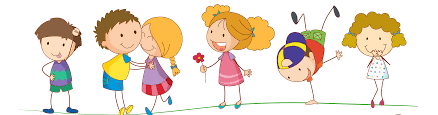 Bezpieczeństwo                                                    w Zespole Szkół nr 30 Specjalnych             w Bydgoszczy  						Opracowanie: Katarzyna Józwiak								     Elżbieta Kuprianowicz							Beata Haber								   Karolina Rozpędowska							      Inez RozpędowskaBezpieczeństwo                                                    w Zespole Szkół nr 30 Specjalnych             w Bydgoszczy  Szkolny system interwencji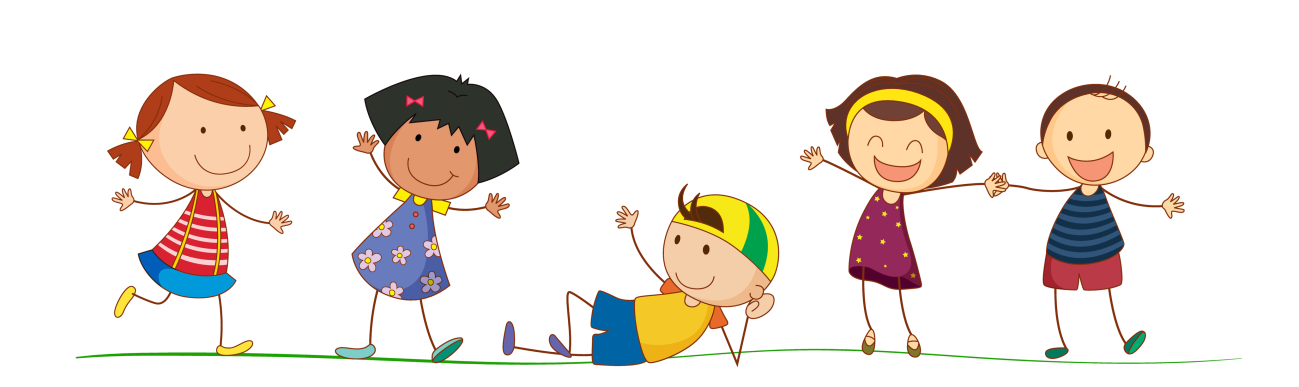 Szkolny System Interwencji1. Założenia Szkolnego Systemu Interwencji:działanie w ramach prawa (prawo zewnętrzne i wewnętrzne szkoły),angażowanie osób kompetentnych,wykonywanie przez wszystkich swoich obowiązków,przestrzeganie ustalonej kolejności i form działania,niezakłócanie przebiegu realizacji zadań szkoły.2. Cele systemu interwencji:bezpieczeństwo osób związanych ze szkołą,pomoc w wychodzeniu z sytuacji kryzysowej,zapobieganie zdarzeniom krytycznym.3. Zadania systemu interwencji:eliminacja lub zmniejszenie poziomu zagrożenia bezpieczeństwa,umożliwienie uczniom, nauczycielom, pracownikom szkoły wykonywania ich obowiązków.4. Zadania szczegółowe:poprawa bezpieczeństwa na terenie placówki,wyeliminowanie niepożądanych zachowań wśród uczniów,poprawa jakości kontaktów rówieśniczych w zakresie kultury słowa,wyeliminowanie bójek jako metod rozwiązywania konfliktów,wyeliminowanie palenia papierosów,poprawa poziomu pracy własnej ucznia (przygotowanie się do lekcji, odrabianieprac domowych),eliminacja ewentualnych przypadków zażywania narkotyków i innych środków odurzających,wyeliminowanie ewentualnego rozprowadzania narkotyków i innych środków odurzających na terenie szkoły,poprawa klimatu szkoły,zwiększenie poziomu zaangażowania rodziców w życie szkoły,poprawa frekwencji na zebraniach z rodzicami,poprawa wymiany informacji (rzetelność i szybkość) między szkołą, a rodzicami.5. Podmioty systemu:zidentyfikowane grupy zagrożenia,uczeń/grupa uczniów,rodzic/grupa rodziców,nauczyciel/zespół nauczycieli/Rada Pedagogiczna,Dyrektor,Zespół kierowniczy szkoły,Zespół administracji i obsługi szkoły,Rada Rodziców,Samorząd Uczniowski,pedagog szkolny,psycholog szkolny,pielęgniarka szkolna.6. Narzędzia systemu:obserwacja,monitoring,rozmowy,umowy,kontrakty,komunikaty,uchwały,zarządzenia,nadawanie uprawnień,przekazywanie spraw instytucjom zewnętrznym.Szkolny System Interwencji - obowiązujące akty prawneUstawa z dnia 7 września 1991r. o systemie oświaty (tekst jedn.: Dz.U. z 2016r. poz. 1943 2572 ze zm.) - art. 22a ust.6., art. 22ab ust.4.Ustawa z dnia 14 grudnia 2016r. - ustawa - Prawo Oświatowe (Dz.U. z 2017r. poz.59) - art. 84 ust. 1-2.Ustawa z dnia 14 grudnia 2016r. - przepisy wprowadzające ustawę - Prawo Oświatowe (Dz.U. 2017r. poz. 60).Ustawa z dnia 22 listopada 2018r. o zmianie ustawy - Prawo Oświatowe, ustawy               o systemie oświaty oraz niektórych innych ustaw (Dz. U. poz 2245 z późn. zm.).Rozporządzenie Ministra Edukacji Narodowej z dnia 28 lutego 2019r. w sprawie szczegółowej organizacji publicznych szkół i publicznych przedszkoli (Dz. U. 2019 poz. 502).Rozporządzenie Ministra Edukacji Narodowej z dnia 26 lipca 2018r. zmieniające rozporządzenie w sprawie podstawy programowej wychowania przedszkolnego oraz podstawy programowej kształcenia ogólnego dla szkoły podstawowej, w tym dla uczniów z niepełnosprawnością intelektualną w stopniu umiarkowanym lub znacznym, kształcenia ogólnego dla branżowej szkoły I stopnia, kształcenia ogólnego dla szkoły specjalnej przysposabiającej do pracy oraz kształcenia ogólnego dla szkoły policealnej (Dz. U. 2018 poz. 1679).Ustawa z 24 sierpnia 1991r. o ochronie przeciwpożarowej (tekst. jedn.: Dz. U. z 2021, poz. 869).Rozporządzenie Ministra Edukacji Narodowej i Sportu z dnia 31 grudnia 2002r.              w sprawie bezpieczeństwa i higieny w publicznych i niepublicznych szkołach                         i placówkach.Akty zmieniające Rozporządzenie Ministra Edukacji Narodowej i Sportu z dnia 31 grudnia 2002r. (Dz. U.  2009 nr 139, poz. 1130, Dz. U. 2010 nr 215, poz. 1408,, Dz. U. 2011 nr 161, poz. 968, Dz. U. 2018 nr 0, poz. 2140.).Ustawa z dnia 26 kwietnia 2007r. o zarządzaniu kryzysowym (Dz. U. z 2019r. poz.139).Rozporządzenie Ministra Spraw Wewnętrznych i Administracji z 7 czerwca 2010r.               w sprawie ochrony przeciwpożarowej budynków, innych obiektów budowlanych              i terenów (Dz. U. z 2010 r. nr 109, poz. 719).Ustawa z dnia 10 czerwca 2016r. o działaniach antyterrorystycznych (Dz. U.                       z 2019r. poz. 796). Rozporządzenie Ministra Edukacji Narodowej z dnia 25 sierpnia 2017r. w sprawie wymagań ochrony przeciwpożarowej, jakie musi spełniać lokal, w którym są prowadzone oddział przedszkolny lub oddziały przedszkolne zorganizowane w szkole podstawowej albo jest prowadzone przedszkole utworzone w wyniku przekształcenia oddziału przedszkolnego lub oddziałów przedszkolnych zorganizowanych w szkole podstawowej.Akty zmieniające Rozporządzenie Ministra Edukacji Narodowej z dnia 25 sierpnia 2017r. (Dz.U. 2017, poz. 2445).Rozporządzenie Rady Ministrów z dnia 6 maja 2021r. w sprawie ustanowienia określonych ograniczeń, nakazów i zakazów w związku z wystąpieniem stanu epidemii (Dz.U. z 2021 r., poz. 861).Ustawa z 29 lipca 2005r. o przeciwdziałaniu narkomanii (tekst jedn.: Dz.U. z 2020r., poz. 2050).Ustawa z dnia 29 lipca 2005r. o przeciwdziałaniu przemocy w rodzinie (tekst jedn.: Dz.U. z 2021r., poz. 1249).Rozporządzenie Ministra Edukacji Narodowej z dnia 18 sierpnia 2015r. w sprawie zakresu i form prowadzenia w szkołach i placówkach systemu oświaty działalności wychowawczej, edukacyjnej, informacyjnej i profilaktycznej w celu przeciw-działania narkomanii (tekst jedn.: Dz.U. z 2020r., poz. 1449).Rozporządzenie Ministra Edukacji Narodowej z dnia 9 sierpnia 2017r. w sprawie warunków organizowania kształcenia, wychowania i opieki dla dzieci i młodzieży niepełnosprawnych, niedostosowanych społecznie i zagrożonych niedostosowaniem społecznym (tekst jedn.: Dz.U. z 2020r., poz. 1309).Ustawa z dnia 12 kwietnia 2019r. o opiece zdrowotnej nad uczniami (Dz.U.                          z 2019r., poz. 1078).Ustawa z 26 października 1982r. o postępowaniu w sprawach nieletnich. (tekst jedn.: Dz.U. z 2018 r., poz. 969).Statut szkoły oraz Program Rozwoju Szkoły.Konstytucja RP.Konwencja Praw Dziecka.Bezpieczeństwo                                                    w Zespole Szkół nr 30 Specjalnych          w Bydgoszczy  Procedury postępowania w różnych sytuacjach1. Procedury postępowania nauczycieli                                           w krytycznych sytuacjach dydaktyczno -wychowawczo - opiekuńczych Procedury postępowania nauczycieli w krytycznych sytuacjach wycho-wawczo - opiekuńczo - dydaktycznych: Procedura postępowania, gdy uczeń na terenie szkoły narusza zasady współżycia społecznego.Procedura postępowania wobec ucznia uchylającego się od realizowania obowiązku szkolnego.Procedura postępowania w przypadku kiedy zachowanie ucznia stanowi zagrożenie bezpieczeństwa, zdrowia i życia jego i innych. Procedura postępowania w przypadku podejrzenie próby samobójstwa.Procedura postępowania w przypadku naruszenia regulaminu podczas organizacji dyskotek szkolnych.Procedura postępowania w przypadku, gdy na terenie szkoły znajduje się uczeń używający wyrobów tytoniowych.Procedura postępowania w przypadku, gdy nauczyciel/inny pracownik znajduje na terenie szkoły substancję przypominającą wyglądem narkotyk lub inny środek psychotropowy.Procedura postępowania w przypadku, gdy nauczyciel/inny pracownik podejrzewa, że uczeń posiada przy sobie substancję przypominającą narkotyk.Procedura postępowania w przypadku uzyskania przez nauczyciela informacji, że uczeń używa alkoholu lub innych środków odurzających, uprawia nierząd, bądź przejawia inne zachowania świadczące o demoralizacji. Procedura postępowania wobec ucznia sprawcy czynu karalnego lub przestępstwa oraz ucznia poszkodowanego i świadków. Postępowanie dyrektora szkoły, w przypadku gdy policja dokonuje zatrzymania nieletniego sprawcy czynu karalnego przebywającego na zajęciach w szkole.Procedura postępowania nauczycieli, gdy dziecko jest ofiarą przemocy fizycznej i psy-chicznej w szkole. Procedura postępowania nauczycieli, gdy dziecko jest sprawcą przemocy fizycznej               i psychicznej w szkole.Procedura postępowania w przypadku podejrzenia, że uczeń jest ofiarą przemocy rodzinnej.Procedura postępowania w przypadku występowania w szkole aktu lub aktów agresji, przemocy, w tym cyberprzemocy itp.1.1.Procedura postępowania, gdy uczeń na terenie szkoły narusza zasady współżycia społecznego.Nauczyciel/pracownik szkoły będący świadkiem w/w sytuacji (jeżeli nie jest to wycho-wawca) przekazuje informację wychowawcy ucznia.Wychowawca informuje pedagoga/psychologa jeżeli sytuacja tego wymaga, również dyrekcję szkoły.W przypadku potwierdzenia informacji wychowawca zobowiązuje ucznia do zaniecha-nia negatywnego postępowania.Jeżeli oddziaływania nie przynoszą oczekiwanych rezultatów zbiera się Zespół ds. IPET i ustala działania mające na celu poprawę zachowania ucznia i dalszego postępowania w trakcie procesu dydaktyczno - wychowawczo - opiekuńczego. W spotkaniu Zespołu może uczestniczyć rodzic/opiekun prawny ucznia.Jeżeli rodzic/prawny opiekun ucznia nie uczestniczył w spotkaniu Zespołu, wychowawca wzywa rodziców/prawnych opiekunów ucznia i przekazuje informacje             o wypracowanych ustaleniach, przeprowadza rozmowę z rodzicami i w ich obecności            z uczniem. Rodziców/prawnych opiekunów zobowiązuje do szczególnego nadzoru nad dzieckiem.Jeżeli rodzice/opiekunowie odmawiają współpracy lub oddziaływania wychowawcze szkoły nie przynoszą oczekiwanych rezultatów, a nadal z wiarygodnych źródeł napływają informacje o naruszaniu przez ucznia zasad współżycia społecznego , szkoła pisemnie powiadamia sąd rodzinny lub policję.1.2.Procedura postępowania wobec ucznia uchylającego się od realizo-wania obowiązku szkolnegoNauczyciel systematycznie nadzoruje frekwencję uczniów.Odnotowuje każdą nieobecność ucznia na zajęciach lekcyjnych. Rodzice mają obowiązek usprawiedliwiać nieobecność dziecka w terminie ustalonym w systemie oceniania zachowania.Jeżeli nieobecności nie zostaną usprawiedliwione w wyznaczonym terminie, wycho-wawca powiadamia pedagoga/psychologa szkolnego.Wychowawca i/lub pedagog/psycholog szkolny podejmuje próbę nawiązania kontaktu z rodzicami/prawnymi opiekunami ucznia.Informacja może być przekazana za pomocą dziennika elektronicznego, telefonicznie, listownie lub osobiście – fakt ten należy odnotować w dokumentacji pedago-ga/psychologa; rodzice mogą też być poproszeni o zgłoszenie się do szkoły w celu wyjaśnienia nieobecności dziecka (załącznik nr 1).Pedagog/psycholog sprawdza przyczyny nieobecności ucznia poprzez: - rozmowę z rodzicami ucznia na terenie szkoły,- wywiad w domu rodzinnym ucznia, we współpracy z pracownikami socjalnymi MOPS lub kuratorem sądowym/policjantem – inspektorem ds. nieletnich.Wychowawca, pedagog/psycholog szkolny oraz rodzice ucznia podejmują wspólne działania zaradcze w celu regularnego realizowania obowiązku szkolnego przez danego ucznia. W sytuacji, gdy uczeń w dalszym ciągu nie realizuje obowiązku szkolnego zbiera się Zespół ds. IPET i ustala działania mające na celu poprawę sytuacji. W sytuacji, gdy uczeń w dalszym ciągu nie realizuje obowiązku szkolnego dyrektor szkoły kieruje wniosek o wszczęcie egzekucji administracyjnej do organu egzekucyjnego, jakim jest gmina (załącznik nr 2). Środkiem egzekucji administracyjnej obowiązku szkolnego jest grzywna (art. 121 ustawy o postępowaniu egzekucyjnym             w administracji).Pedagog/psycholog szkolny w porozumieniu z wychowawcą ucznia pisemnie informuje Sąd Rejonowy, Wydział Rodzinny i Nieletnich o uchylaniu się od obowiązku szkolnego. Sąd Rejonowy stosuje odpowiedni środek wychowawczy, zapobiegając w ten sposób demoralizacji ucznia.Załącznik nr 1.…………………………………	………………………………………   (pieczątka szkoły)                                                                                 	    (miejscowość, data)Państwo .....................................................................                                                                                                    (imiona i nazwisko rodziców) ..................................................................................………………………………………………………….(adres)UPOMNIENIEdotyczące niespełniania obowiązku szkolnego Na podstawie art. 15 § 1 ustawy z 17 czerwca 1966 r. o postępowaniu egzekucyjnym                   w administracji (Dz.U. z 2020 r. poz. 1427 ze zm.) oraz art. 40 i 42 ustawy z 14 grudnia 2016 r. – Prawo oświatowe (Dz.U. z 2021 r. poz. 1082)wzywam dozapewnienia realizowania przez dziecko ................................... (imię i nazwisko dziecka) obowiązku szkolnego, który jest wymagalny od dnia 1 września ……….. r. (podać datę rozpoczęcia obowiązywania danego obowiązku).Brak reakcji na niniejsze upomnienie w terminie 7 dni od dnia doręczenia pisma, będzie skutkowało wszczęciem postępowania egzekucyjnego, zmierzającego do przymusowego wykonania realizowania obowiązku przez dziecko (z zastosowaniem grzywny).							....………………………………………….…………						              (pieczątka i podpis dyrektora szkoły)Załącznik nr  2………………………………………		               	                             	………………………………………......            (pieczęć szkoły) 				                                                     (miejscowość, data) Urząd Miasta w Bydgoszczy          Wydział Edukacji      Na podstawie art. 26 § 1 oraz art. 28 Ustawy z 17 czerwca 1966 r. o postępowaniu egzekucyjnym w administracji (tekst jedn. Dz.U. 2020 r. poz. 1427) w związku z art. 40 i 42 ustawy z 14 grudnia 2016 r. – Prawo oświatowe (Dz.U. z 2021 r. poz. 1082),                    wnoszę o wszczęcie egzekucji administracyjnej przeciwko…………………………………………………………………………………………………………………………………...               (imię i nazwisko lub imiona i nazwiska rodziców/opiekunów dziecka)z tytułu niespełniania obowiązku szkolnego syna/córki ……………………………………………  ur. …………………………………………   ucznia/uczennicy klasy …………………………….......................Wymienieni nie dopełnili czynności związanych ze zgłoszeniem dziecka do szkoły/nie zapewniają regularnego uczęszczania dziecka na zajęcia szkolne bez uzasadnionej przyczyny.Jako środek egzekucyjny wskazuję grzywnę w celu przymuszenia w wysokości ……………. zł……….……………………………(podpis dyrektora szkoły)Do wiadomości:………………………………………………….........(rodzice/opiekunowie prawni dziecka)1.3.Procedura postępowania w przypadku kiedy zachowanie ucznia stano-wi zagrożenie bezpieczeństwa, zdrowia i życia jego i innychObowiązkiem pracowników szkoły jest podjęcie natychmiastowych działań w przy-padku, gdy są świadkami zdarzeni, które  zagraża bezpieczeństwu uczestników zdarzenia, stosując następujące wskazówki: 1. Podjęcie przez nauczyciela próby wyciszenia/osłabienia zachowania agresywnego ucznia poprzez rozmowę z nim: spokojnym, zdecydowanym głosem informuje dokładnie, co uczeń ma robić z rękami, nogami itp., unika pouczania ucznia, czego nie ma robić, np. zamiast mówić „nie bij", udziela wskazówek adekwatnie do zachowań ucznia, jeśli uczeń właśnie chce kogoś uderzyć, mówi : „opuść ręce", jeśli chce rzucić krzesłem – „postaw krzesło", jeżeli chce kopać – „nie ruszaj się, nie podnoś nóg z podłogi’’ itp., wskazane jest unikanie sformułowań typu: „uspokój się", a używać precyzyjnych wyrażeń, takich jak: „trzymaj ręce przy sobie", należy unikać dyskusji, pogróżek, nie wymagać przepraszania czy rekompensowania szkód. 2. Postępowania w przypadku, gdy rozmowa nie skutkuje zmianą zachowania ucznia: Nauczyciel/inny pracownik szkoły, jeżeli to możliwe, prosi o pomoc innego nauczyciela.Zawiadamia pedagoga/psychologa/dyrektora/innego nauczyciela o zaistniałej sytua-cji. Uczeń zostaje słownie poinformowany, że zostanie odizolowany od grupy przez innego pracownika - nauczyciela szkoły. Zostaje zaprowadzony do gabinetu pedagoga/ psychologa szkolnego lub gabinetu dyrektora szkoły. W przypadku braku takiej możliwości (nieobecność pedagogia/psychologa w szkole) nauczyciel jest zobowiązany zapewnić bezpieczeństwo pozostałym uczniom poprzez wyprowadzenie ich z klasy/sali do innego bezpiecznego pomieszczenia w szkole (np.: świetlicy szkolnej, biblioteki, innej klasy). W tym wypadku z agresywnym uczniem pozostaje nauczyciel lub nauczyciel-wychowawca, udzielający wsparcia. W sytuacji koniecznej, jeśli: - zachowanie ucznia zagraża zdrowiu i życiu jego lub innej osoby; - uczeń gwałtownie niszczy, rzuca i uszkadza przedmioty znajdujące się w otoczeniu - dopuszcza się zastosowanie przez nauczyciela/pomoc nauczyciela siły fizycznej lub środka przymusu bezpośredniego, który polega na doraźnym, krótkotrwałym, ręcznym zabezpieczeniu ucznia, w granicach niezbędnych do pokonania oporu fizycznego z jego strony. Jeśli jest to możliwe, należy używać takich technik, aby uczeń nie miał możliwości dosięgnięcia innych, okaleczenia siebie lub innych tj.: przytrzymanie za rękę, chwyty obezwładniające za przedramiona, nogi, itp. Przytrzymanie służy obronie własnej, jedyne, co powinno się mówić w takiej sytuacji, to: „puszczę cię wtedy, gdy twoje ręce będą nieruchome", „trzymaj ręce w bezruchu”. Nie powinno się mówić nic więcej do czasu, gdy dziecko nie zapanuje nad swoimi kończynami. Gdy uczeń zaczyna postępować zgodnie ze wskazówkami, należy stopniowo redukować siłę fizyczną. Jeśli zachowanie ucznia ponownie staje się gwałtowne, znowu powinno być wprowadzone zabezpieczenie fizyczne. Przymus bezpośredni jest interwencją terapeutyczną, a nie represyjną – ma służyć odzyskaniu samokontroli. Siłę fizyczną (przymus bezpośredni) może stosować, w razie konieczności, jednocześnie więcej niż jeden pracownik szkoły. Użycie siły fizycznej powinno być stosowane tylko i wyłącznie w przypadku zagrażającym zniszczeniem czy okaleczeniem i usunięte, gdy tylko sytuacja zostanie uznana za bezpieczną.Posługiwanie się siłą fizyczną nie powinno być stosowane w przypadkach, które nie są niebezpieczne, czy destrukcyjne, jak gwałtowne poruszenie się, czy skakanie, itp. Osoba interweniująca sporządza notatkę służbową o zaistniałej sytuacji (załącznik nr 1), informuje wychowawcę klasy, pedagoga/psychologa. Pedagog lub psycholog zawiadamia telefonicznie rodziców/opiekunów prawnych. W przypadku braku kontaktu telefonicznego pedagog/psycholog informuje pisemnie o zaistniałej sytuacji. W sytuacji bardzo agresywnego zachowania ucznia (pobudzenie fizyczne, grożenie, napaść fizyczna, niemożność uspokojenia przez nauczyciela), stosuje się: zawiadomienie telefoniczne rodziców ucznia, wzywa Policję/Pogotowie Ratunkowe. Brak możliwości skontaktowania się telefonicznego z rodzicami/opiekunami dziecka nie zwalnia szkoły z obowiązku wezwania Policji lub Pogotowia Ratunkowego w przy-padku bardzo agresywnego zachowania lub sytuacji zagrażającej zdrowiu i życiu. Zbiera się Zespół ds. IPET i ustala działania mające na celu poprawę sytuacji i dalszego postępowania. Rodzice mogą uczestniczyć w spotkaniach Zespołu.Jeżeli rodzice nie biorą udziału w spotkaniach Zespołu ds. IPET zostają poinformowani o wypracowanych ustaleniach.W przypadku eskalacji zachowań agresywnych ucznia i gdy ustalone procedury postępowania nie odnoszą skutków szkoła występuje do rodziców/opiekunów prawnych o przeprowadzenie konsultacji lekarskiej, skierowanie ucznia na leczenie w ośrodku zamkniętym, skierowanie ucznia na nauczanie indywidualne.W przypadku braku efektywnej współpracy z rodzicami pedagog szkolny lub psycholog kieruje wniosek do Sądu. Załącznik nr 1.            Rejestr zachowań niepożądanychImię i nazwisko ucznia………………………...........................................………..............    Klasa…………………Załącznik do procedury 1.3.………………………………………		               	                             	………………………………………......            (pieczęć szkoły) 				                                                     (miejscowość, data) Wyrażam zgodę na zastosowanie wobec mojego syna/mojej córki ………………………………………………………. procedury postępowania w przypadku kiedy jego/jej zachowanie stanowi zagrożenie dla bezpieczeństwa, zdrowia lub życia własnego oraz innych. 							......................................................................................							     (podpis rodzica/prawnego opiekun)1.4.Procedura postępowania w przypadku podejrzenie próby samobójstwaKażdy pracownik szkoły (pedagogiczny i niepedagogiczny) ma obowiązek zareago-wania na wszelkie sygnały o ryzyku zachowania autodestrukcyjnego u ucznia, na niepokojące zachowania uczniów mogące wskazywać na zamiary samobójcze.                       W przypadku zaobserwowania lub posiadania informacji, że uczeń planuje podjąć próbę samobójczą, każdy pracownik powinien niezwłocznie poinformować o tym dyrektora szkoły. Do zachowań, które powinny zaniepokoić pracowników szkoły, gdyż mogą wskazywać na zamiary samobójcze, należą: 1) mówienie wprost lub pośrednio o samobójstwie, 2) pisanie listów pożegnalnych lub testamentu, 3) przejawianie zainteresowania tematyką śmierci, umierania, 4) mówienie o poczuciu beznadziejności, bezradności, braku wyjścia z sytuacji, 5) okaleczanie się, autoagresja, 6) długotrwały stan smutku, przygnębienia, 7) pozbywanie się osobistych i ważnych dla ucznia przedmiotów, 8) izolowanie się, zamykanie się w sobie, 9) rezygnacja z zajęć, w które dotychczas był zaangażowany. Każdy, kto zauważy niepokojące sygnały, zobowiązany jest zgłosić swoje obserwacje wychowawcy ucznia lub pedagogowi/psychologowi szkolnemu.Po odebraniu zgłoszenia wychowawca organizuje spotkanie Zespołu ds. IPET ucznia, który dokonuje diagnozy zgłoszenia oraz sytuacji szkolnej i rodzinnej ucznia. W pra-cach Zespołu powinien uczestniczyć rodzic. Wraz z rodzicami ustalane są zasady postępowania wobec ucznia: sposób i zakres kontaktów z rodzicami, a także pomoc psychoterapeutyczna na terenie szkoły lub poza nią. 1.5.Procedura postępowania w przypadku naruszenia regulaminu podczas organizacji dyskotek szkolnych.Dyskoteka jest imprezą szkolną wynikająca z kalendarza imprez szkolnych.Uczestniczą w niej tylko uczniowie danej szkoły.Jest organizowana na terenie szkoły dla uczniów całej szkoły lub poziomu klas.Za organizację odpowiada wyznaczony nauczyciel lub grupa nauczycieli.Monitorowane są wszystkie newralgiczne punkty szkoły (toalety, korytarze, itp.)Uczniowie nie spożywają alkoholu, środków psychoaktywnych, nie palą papierosów, zachowują się zgodnie z przyjętymi normami społecznymi (brak agresji, wulgaryzmów, itp.).W przypadku stwierdzenia zachowań ryzykownych wśród ucznia bądź grupy uczniów uruchamiana jest właściwa procedura postępowania.Uczeń łamiący regulamin otrzymuje zakaz uczestnictwa w innych imprezach otwartych oraz stosowane są wobec niego zapisy szkolnego systemu kar i nagród.W przypadku wtargnięcia osób trzecich na teren szkoły podczas dyskoteki zawiadamiana jest niezwłocznie policja.Należy zapewnić bezpieczeństwo uczniom pozostającym na terenie szkoły.Jeżeli doszło do przestępstwa, trzeba postępować zgodnie z procedurą.W razie potrzeby bądź zachowań uczniów zagrażających bezpieczeństwu dyrektor ma prawo przerwać dyskotekę.W przypadku ciągłej niesubordynacji uczniów podczas dyskotek lub zaistnienia czynu zagrażającego bezpieczeństwu w szkole dyrektor może podjąć decyzję o zawieszeniu organizacji dyskotek i zabaw szkolnych na czas określony, rok szkolny lub do odwołania.1.6.Procedura postępowania w przypadku, gdy na terenie szkoły znajduje się uczeń używający wyrobów tytoniowych.Nauczyciel/pracownik szkoły zobowiązany jest powiadomić o tym fakcie wychowawcę klasy.Wychowawca klasy i/lub pedagog/psycholog szkolny przeprowadza rozmowę z ucz-niem i stosuje karę regulaminową w porozumieniu z dyrektorem szkoły.Wychowawca klasy i/lub pedagog/psycholog szkolny przeprowadzają rozmowę z ro-dzicami.Uczeń, rodzice, wychowawca i/lub pedagog/psycholog szkolny podpisują kontrakt.Wychowawca monitoruje respektowanie postanowień kontraktu.W przypadku braku poprawy i dalszej demoralizacji dyrektor szkoły informuje sąd do spraw nieletnich.1.7.Procedura postępowania w przypadku, gdy nauczyciel/inny pracownik szkoły znajduje na terenie szkoły substancję przypominającą wyglądem narkotyk lub inny środek psychotropowyNauczyciel z zachowaniem środków ostrożności zabezpiecza substancję przed dostępem do niej osób niepowołanych oraz ewentualnym jej zniszczeniem do czasu przyjazdu policji i próbuje (o ile jest to możliwe w zakresie działań pedagogicznych) ustalić, do kogo należy znaleziona substancja.Powiadamia o zaistniałym zdarzeniu dyrektora szkoły i wzywa policję.Po przyjeździe policji niezwłocznie przekazuje zabezpieczoną substancję i przekazuje informacje dotyczące szczegółów zdarzenia.1.9.Procedura postępowania w przypadku, gdy nauczyciel/inny pracownik szkoły podejrzewa, że uczeń posiada przy sobie substancję przypomina-jącą narkotyk lub inny środek psychotropowyNauczyciel w obecności innej osoby (wychowawca, pedagog, psycholog, dyrektor, itp.) ma prawo żądać, aby uczeń przekazał mu tę substancję, pokazał zawartość torby szkolnej oraz kieszeni (we własnej odzieży), ew. innych przedmiotów budzących podejrzenie co do ich związku z poszukiwaną substancją.O swoich spostrzeżeniach powiadamia dyrektora szkoły oraz rodziców ucznia i wzywa ich do natychmiastowego stawiennictwa.W przypadku gdy uczeń, mimo wezwania, odmawia przekazania nauczycielowi substancji i pokazania zawartości torby szkolnej, dyrektor szkoły wzywa policję, która przeszukuje odzież i przedmioty należące do ucznia oraz zabezpiecza znalezioną substancję i zabiera ją do ekspertyzy.Jeżeli uczeń wyda substancję dobrowolnie, nauczyciel po odpowiednim zabezpieczeniu zobowiązany jest bezzwłocznie przekazać ją policji. Wcześniej próbuje ustalić, w jaki sposób i od kogo uczeń nabył substancję. Całe zdarzenie nauczyciel dokumentuje, sporządzając możliwie dokładną notatkę z ustaleń wraz ze swoimi spostrzeżeniami.Po zaistniałym zdarzeniu zbiera się Zespół ds. IPET ucznia i ustala działania mające na celu poprawę sytuacji i dalszego postępowania. Zgodnie z przepisami o przeciwdziałaniu narkomanii w Polsce karalne jest:- posiadanie każdej ilości środków odurzających lub substancji psychotropowych,- wprowadzanie do obrotu środków odurzających,- udzielanie innej osobie, ułatwianie lub umożliwianie ich użycia oraz nakłanianie do użycia,- wytwarzanie i przetwarzanie środków odurzających.1.10.Procedura postępowania w przypadku uzyskania przez nauczyciela informacji, że uczeń używa alkoholu lub innych środków odurzających, uprawia nierząd, bądź przejawia inne zachowania świadczące o demoralizacji Nauczycie/inny pracownik szkoły (jeżeli nie jest wychowawcą), przekazuje uzyskaną informację wychowawcy klasy.Wychowawca informuje o zaistniałych faktach pedagoga/psychologa szkolnego i dyre-ktora/wicedyrektora szkoły. Wychowawca lub pedagog/psycholog lub dyrektor/wicedyrektor wzywa do szkoły ro-dziców/rodzica (prawnego opiekuna) ucznia i przekazuje uzyskaną informację. Wychowawca lub/i pedagog/psycholog lub/i dyrektor/wicedyrektor przeprowadza /przeprowadzają rozmowę z rodzicami i uczniem (można zaproponować rodzicom skierowanie dziecka do specjalistycznej placówki i udział dziecka w programie tera-peutycznym). Po zaistniałym zdarzeniu zbiera się Zespół ds. IPET ucznia i ustala działania mające na celu poprawę sytuacji i dalszego postępowania. Rodzice mogą uczestniczyć w spotka-niach Zespołu.Jeżeli rodzice nie biorą udziału w spotkaniach Zespołu ds. IPET zostają poinformowani o wypracowanych ustaleniach. Jeżeli rodzice/opiekunowie prawni odmawiają współpracy lub nie stawiają się do szko-ły, uczeń jest nieletni, a nadal z wiarygodnych źródeł napływają informacje o prze-jawach demoralizacji, dyrektor szkoły pisemnie powiadamia o zaistniałej sytuacji sąd rodzinny lub/i policję (specjalistę ds. nieletnich). Gdy rodzice/opiekunowie prawni współpracują ze szkołą, ale są nieskuteczni i gdy szkoła wykorzysta wszystkie dostępne jej środki oddziaływań wychowawczych (rozmowa z rodzicami, ostrzeżenie ucznia, spotkania z pedagogiem, psychologiem, skierowanie na terapię itp.), a ich zastosowanie wobec nieletniego nie przynosi oczekiwanych rezultatów, dyrektor szkoły powiadamia sąd rodzinny lub/i policję (dalszy tok postępowania leży w kompetencji tych instytucji, co nie zwalnia szkoły                z prowadzenia nadal działań wychowawczych). Gdy szkoła wykorzysta wszystkie dostępne jej środki oddziaływań wychowawczych,          a ich zastosowanie nie przynosi oczekiwanych rezultatów, dyrektor szkoły skreśla pełnoletniego ucznia z listy uczniów w sposób przewidziany w statucie szkoły. U W A G A! 1. W przypadku uzyskania informacji, że nieletni uprawia nierząd, dyrektor szkoły obligatoryjnie wzywa policję. Prostytuowanie się w Polsce nie jest karane, jednakże karalne są związane są z nim określone kategorie przestępstw. 2. W przypadku uzyskania informacji o nieletnim będącym pod wpływem alkoholu nauczyciel powinien rozpatrywać ten problem nie tylko w aspekcie demoralizacji nieletniego czy naruszania regulaminu szkolnego, ale również pod kątem przestępstw związanych ze sprzedażą alkoholu nieletniemu. 3. W przypadku uzyskania informacji, że uczeń narkotyzuje się, albo podejrzenia, że jest pod wpływem środków odurzających, nauczyciel powinien powiadomić specjalistę ds. nieletnich lub dzielnicowego, którzy w ramach zadań wynikających z rozpoznania osób nieletnich zagrożonych demoralizacją, podejmą działania zmierzające do rozpoznania               i zwalczania tego zjawiska w wymiarze środowiska lokalnego. 1.11.Procedura postępowania wobec ucznia sprawcy czynu karalnego lub przestępstwa oraz ucznia poszkodowanego i świadkówNauczyciel przyjmuje informację o zdarzeniu zapewniając dyskrecję zgłaszającemu poprzez wysłuchanie go bez świadków i w razie potrzeby prowadzi do pielęgniarki,                a klasę zostawia pod opieką innego nauczyciela/pomocy nauczyciela.Nauczyciel informuje o zaistniałym fakcie wychowawcę i/lub dyrektora/wicedyrektora szkoły i niezwłocznie wraca na zajęcia. Wychowawca i/lub dyrektor/wicedyrektor informuje o sprawie pedagoga/psychologa szkolnego. Jeżeli stan ucznia wskazuje na zagrożenie jego zdrowia lub/i życia, dyrektor/wice-dyrektor lub pedagog/psycholog wzywa lekarza.Dyrektor/wicedyrektor szkoły i/lub pedagog/psycholog szkolny w dostępny sposób sprawdza wiarygodność informacji, ustala okoliczności (czy zdarzenie miało miejsce na terenie szkoły, czy było w czasie zajęć lekcyjnych, kto był sprawcą/sprawcami), zabezpiecza dowody oraz stara się nie nagłaśniać zdarzenia, a następnie wyznacza sprawcom i poszkodowanemu oddzielne pomieszczenia. W uzasadnionych przypadkach dyrektor/wicedyrektor szkoły wzywa Policję, która zabezpiecza ślady popełnionego przestępstwa, ustala świadków zdarzenia, przepro-wadza rozmowy z poszkodowanym i podejrzanymi. Pedagog/psycholog lub dyrektor/wicedyrektor wzywa do szkoły rodziców (prawnych opiekunów uczniów) pokrzywdzonego i sprawcy/sprawców czynu, których informuje            o zaistniałym zdarzeniu. Jeśli rodzice nie mogą przybyć do szkoły natychmiast, ustala się termin przybycia.Jeżeli czyn nie jest ścigany z urzędu dyrektor/wicedyrektor podejmuje decyzję, jakie środki wychowawcze i dyscyplinarne zastosuje wobec sprawcy/sprawców szczególnie w sytuacji, gdy pokrzywdzony lub jego rodzice odmawiają złożenia wniosku o ściganie. W przypadku, gdy rodzice/opiekunowie prawni sprawcy odmawiają współpracy ze szkołą, a nieletni sprawca sprawiał wcześniej problemy wychowawcze, dyrektor /wicedyrektor zawiadamia policyjny wydział do spraw nieletnich i/lub sąd rodzinny. W przypadku, gdy czyn sprawcy/sprawców ma znamiona przestępstwa ściganego                   z urzędu, dyrektor/wicedyrektor lub patrol szkolny zawiadamia policję lub prokura-tora. Niezależnie od działań policji Zespół ds. IPET podejmuje działania wychowawcze i tera-peutyczne w stosunku do sprawcy/sprawców, poszkodowanego oraz świadków zgodnie z procedurą stosowaną w przypadku aktów przemocy nie posiadających znamion przestępstwa lub czynu karalnego. UWAGA! 1. Czyny ścigane na podstawie kodeksu karnego na wniosek pokrzywdzonego: art. 288 § 1            i 2 (zniszczenie lub uszkodzenie cudzej rzeczy), art. 190 § 1 (groźby karalne), art. 197 (gwałt) 2. Czyny ścigane na podstawie kodeksu karnego z urzędu: art. 158 § 1 (udział w bójce lub pobiciu), art. 200 (nieletni do lat 15 - obcowanie płciowe), art. 207 (znęcanie psychiczne                   i fizyczne), art. 222 (naruszenie nietykalności cielesnej funkcjonariusza), art. 245 (wywarcie wpływu na świadka), art. 270 (podrobienie dokumentów), art. 278 (kradzież), art.279 § 1 (kradzież z włamaniem), art. 280 (rozbój), art. 281 (kradzież rozbójnicza), art. 282 (wymuszenie rozbójnicze), art. 284 (przywłaszczenie), art. 286 (oszustwo) 3. W przypadku uzyskania informacji o popełnieniu przez ucznia, który ukończył 17 lat, przestępstwa ściganego z urzędu lub jego udziału w działalności grup przestępczych, zgodnie z art. 304 § 2 kodeksu postępowania karnego, dyrektor szkoły jako przedstawiciel instytucji jest obowiązany niezwłocznie zawiadomić o tym prokuratora lub policję. 1.12.Procedura postępowanie dyrektora szkoły, w przypadku gdy policja dokonuje zatrzymania nieletniego sprawcy czynu karalnego przebywającego na zajęciach w szkoleFunkcjonariusz policji przedstawia dyrektorowi powód przybycia i okazuje legitymację służbową.Dyrektor zapisuje dane osobowe i numer legitymacji służbowej policjanta celem sporządzenia własnej dokumentacji.Policjant informuje dyrektora szkoły o przyczynie zatrzymania ucznia.Pedagog/psycholog szkolny sprowadza nieletniego do gabinetu dyrektora, gdzie poli-cjant informuje wymienionego o przyczynach przybycia i czynnościach, jakie zostaną wykonane w związku ze sprawą, np. przesłuchanie, okazanie.Policja informuje rodziców nieletniego o wykonywanych czynnościach i zobowiązuje ich do przybycia do szkoły, komendy lub komisariatu policji celem uczestniczenia                    w czynnościach.Dyrektor szkoły informuje telefonicznie rodziców o podjętych działaniach względem ich dziecka przez policję. W przypadku braku kontaktu telefonicznego sporządza pisemną informację i przesyła do miejsca ich zamieszkania.Jeżeli rodzice nie mogą uczestniczyć w przesłuchaniach nieletniego, dyrektor wyznacza nauczyciela/pedagoga/psychologa szkolnego do uczestnictwa w czynnościach, które są przeprowadzane w szkole lub w jednostce policji.1.13.Procedura postępowania nauczycieli, gdy dziecko jest ofiarą przemocy fizycznej i psychicznej w szkoleNauczyciel/inny pracownik szkoły słownie i stanowczo reaguje na zachowanie przemo-cowe ucznia, doprowadza do przerwania incydentu, rozdziela i odizolowuje sprawcę              i ofiarę. Zgłasza przypadek do wychowawcy, dyrektora oraz sporządzenia notatkę o zdarzeniu. Rozmawia ze sprawcą i ofiarą zajścia – w formie konfrontacji z osobami bezpośrednio uczestniczącymi w zdarzeniu i wspólnie dochodzącymi do rozwiązania konfliktu lub prowadzi rozmowy oddzielnie z ofiarą i sprawcą w celu uniknięcia konfrontacji ze sobą ucznia - ofiary i ucznia - sprawcy, aby chronić ucznia poszkodowanego. Informuje rodziców pokrzywdzonego ucznia o zdarzeniu, poucza ich o możliwości zło-żenia zawiadomienia w odpowiedniej jednostce policji. Jeśli doszło do drastycznego naruszenia godności ucznia lub zachodzi podejrzenie popełnienia czynu karalnego, informuje o tym jednostkę Policji lub Sąd Rodzinny. Nauczyciel zawsze powinien stawać po stronie dziecka pokrzywdzonego, które musi mieć w kimś oparcie, nawet jeśli koledzy mają do niego zastrzeżenia (trzeba pamiętać, że to ono jest ofiarą, a nie sprawcą). Podczas rozmów z dzieckiem, które jest ofiarą przemocy, należy unikać: przypisywania dziecku winy za zaistniałą sytuację, bagate-lizowania problemu dziecka, dawania dobrych rad. Zbiera się Zespół ds. IPET i ustala działania mające na celu poprawę sytuacji i dalszego postępowania. Rodzice mogą uczestniczyć w spotkaniach Zespołu.Jeżeli rodzice nie biorą udziału w spotkaniach Zespołu ds. IPET zostają poinformowani o wypracowanych ustaleniach.1.14.Procedura postępowania nauczycieli, gdy dziecko jest sprawcą przemocy fizycznej i psychicznej w szkoleNauczyciel/inny pracownik szkoły stanowczo reaguje na agresywne zachowanie, doprowadza do jego przerwania, rozdziela i odizolowuje sprawcę i ofiarę. W uzasa-dnionych sytuacjach spisuje zeznania dzieci - świadków, które mogą być pomocne                 w przekazaniu rodzicom sprawozdania o udziale ich dziecka w krzywdzeniu kolegów. Zgłasza przypadek do pedagoga/psychologa, wychowawcy, dyrektora. Wychowawca udziela uczniowi upomnienia. Nauczyciel lub wychowawca odnotowują zajście w dokumentacji. Pedagog/psycholog wzywa rodziców ucznia – sprawcy przemocy, informuje ich o mo-żliwych konsekwencjach prawnych oraz wynikających z regulaminu szkoły. Jeśli pojedyncze uwagi i upomnienia nie dają efektu, a uczeń jest wciąż agresywny                         i stosuje przemoc, zbiera się Zespół ds. IPET ucznia ustala działania mające na celu poprawę sytuacji i dalszego postępowania. Rodzice mogą uczestniczyć w spotkaniach Zespołu.Jeżeli rodzice nie biorą udziału w spotkaniach Zespołu ds. IPET zostają poinformowani o wypracowanych ustaleniach.Należy zaproponować rodzicom ucznia skorzystanie ze specjalistycznej pomocy oraz poinformować o możliwości powiadomienia Sądu Rodzinnego. W sytuacji braku zainteresowania ze strony rodziców należy powiadomić Sąd Rodzinny.Przez cały czas wychowawca powinien nagradzać pozytywne zachowania ucznia (zauważać, doceniać, chwalić, nagradzać). Gdy ma miejsce zdarzenie o szczególnie drastycznym przebiegu (bójka, rozbój, uszkodzenie ciała), wychowawca informuje dyrektora. Dyrektor szkoły wzywa do szkoły rodziców i powiadamia Policję. 1.15.Procedura postępowania w przypadku podejrzenia, że uczeń jest ofiarą przemocy rodzinnejNauczyciel przyjmuje informację zapewniając dyskrecję zgłaszającemu poprzez wysłuchanie go bez świadków; zapisuje datę i godzinę zgłoszenia. Nauczyciel/inny pracownik szkoły informuje o zaistniałym fakcie lub zdarzeniach wychowawcę klasy lub/i dyrektora/wicedyrektora szkoły. Wychowawca informuje pedagoga/psychologa lub/i dyrektora/wicedyrektora szkoły, o ile nie zrobił tego nauczyciel. Jeżeli stan ucznia wskazuje na zagrożenie jego zdrowia i życia, dyrektor/wicedyrektor lub pedagog/psycholog wzywa lekarza. Dyrektor/wicedyrektor lub/i psycholog/pedagog, dbając o dyskrecję, przeprowadzają rozmowę z poszkodowanym, o ile jest to możliwe (gdzie i kiedy zdarzenie lub zdarzenia miały miejsce, ich częstotliwość). Pedagog/psycholog zawiadamia lub/i wzywa do szkoły rodzica (prawnego opiekuna lub osobę z najbliższej rodziny) pokrzywdzonego, którego sprawa nie dotyczy. Dyrektor podejmuje decyzję o wdrożeniu procedury „Niebieska karta” i wyznacza pracownika, który ją przeprowadza. Dyrektor niezwłocznie po wdrożeniu procedury zawiadamia przewodniczącego zespo-łu interdyscyplinarnego i przekazuje mu sporządzoną dokumentację pokrzywdzonego. W przypadku osoby nieletniej dyrektor/wicedyrektor zawiadamia Sąd Rodzinny i nie-letnich. 1.16.Procedura postępowania w przypadku występowania w szkole aktu lub aktów agresji, przemocy, w tym cyberprzemocy itp. Nauczyciel przyjmuje informację zapewniając dyskrecję zgłaszającemu poprzez wysłuchanie go bez świadków i w razie potrzeby prowadzi do pielęgniarki szkolnej lub specjalistów szkolnych, klasę zostawiając po opieką innego nauczyciela. Nauczyciel lub pomoc nauczyciela informuje o zaistniałym fakcie lub zdarzeniach wychowawcę klasy lub/i dyrektora/wicedyrektora szkoły i niezwłocznie wraca na zajęcia. Wychowawca informuje pedagoga/psychologa lub/i dyrektora/wicedyrektora szkoły, o ile nie zrobił tego nauczyciel. Jeżeli stan ucznia wskazuje na zagrożenie jego zdrowia i/lub życia, dyrektor/wice-dyrektor lub pedagog/psycholog wzywa lekarza. Wychowawca klasy lub/i psycholog/pedagog przeprowadzają rozmowę z poszkodo-wanym (gdzie i kiedy zdarzenie lub zdarzenia miały miejsce, ich częstotliwość, dbają             o dyskrecję) oraz przeprowadzają rozmowę ze sprawcą/sprawcami oraz ewentualny-mi świadkami. Wychowawca klasy lub pedagog/psycholog zawiadamia lub/i wzywa do szkoły rodzi-ców (opiekunów prawnych) pokrzywdzonego i sprawcy. Zbiera się Zespół ds. IPET i ustala działania mające na celu poprawę sytuacji i dalszego postępowania. Rodzice mogą uczestniczyć w spotkaniach Zespołu.Jeżeli rodzice nie biorą udziału w spotkaniach Zespołu ds. IPET zostają poinformowani o wypracowanych ustaleniach.Jeśli rodzice/opiekunowie prawni współpracują ze szkołą, ustala się działania wobec sprawcy (np. rozmowy z wychowawcą i pedagogiem, terapia psychologiczna, monitoring zachowania prowadzony przez wychowawcę i zespół klasowy, kary rodzi-cielskie i statutowe jak nagana, obniżenie oceny zachowania) i wobec poszkodowa-nego (np. rozmowy z wychowawcą i pedagogiem, terapia psychologiczna, zadośćuczy-nienie) oraz świadków (rozmowy wychowawcze).Jeśli rodzice/opiekunowie prawni sprawcy nie współpracują ze szkołą lub podjęte działania są nieskuteczne, sprawca jest nieletni, a akty agresji/przemocy są częste, dyrektor zawiadamia policję (sekcję do spraw nieletnich, patrol szkolny) lub/i sąd rodzinny i nieletnich. Gdy sprawca uporczywych aktów agresji jest pełnoletni, poszkodowani nie chcą składać wniosków o ściganie, a szkoła wyczerpała wszelkie środki wychowawcze                  i dyscyplinujące, zostaje on skreślony z listy uczniów w sposób przewidziany w statucie szkoły. W przypadku, gdy sprawca agresji/przemocy jest nieznany, dyrektor/wicedyrektor po rozpoznaniu sprawy informuje rodziców/rodzica/opiekunów prawnych/opiekuna prawnego ucznia poszkodowanego o możliwości zawiadomienia policji lub sam zawia-damia policję. 2. Procedury postępowania nauczycieli                                           w sytuacjach zagrożenia                                 życia dzieci i młodzieży Procedury postępowania nauczycieli w sytuacjach zagrożenia życia dzieci i młodzieżyProcedura postępowanie w przypadku zaistnienia wypadku ucznia w czasie zajęć edukacyjnych.Postępowanie w przypadku znalezienia na terenie szkoły niebezpiecznych materiałów (broni, materiałów wybuchowych).Postępowanie w przypadku uzyskania informacji o podłożeniu ładunku wybuchowego (wskazówki do prowadzenia rozmów ze zgłaszającym podłożenie bomby).Postępowanie w przypadku otrzymania podejrzanej paczki lub koperty.Warunki oraz zasady ewakuacji ludzi z obiektu szkoły.Procedury postępowania w przypadku wtargnięcia napastnika (terrorysty) na teren placówki - postępowanie nauczyciela, współpraca.Procedury postępowania w przypadku uwolnienia się niebezpiecznych dla ludzi i śro-dowiska substancji chemicznych oraz zastosowania broni biologicznej.Procedury postępowania przypadku wystąpienia sytuacji nadzwyczajnych (epidemia, kataklizm).2.1.Procedura postępowanie w przypadku zaistnienia wypadku ucznia                w czasie zajęć edukacyjnych.W czasie zajęć edukacyjnych pełną odpowiedzialność za życie i zdrowie ucznia ponosi nauczyciel prowadzący zajęcia bez względu na to, czy są one zajęciami planowymi, czy też nauczyciel zastępuje nieobecnego w tym czasie innego prowadzącego dane zajęcia.Przed rozpoczęciem zajęć prowadzący ma obowiązek sprawdzić, czy sprzęt sportowy, urządzenia techniczne, pomoce naukowe oraz inne narzędzia wykorzystywane                     w czasie zajęć, a także pomieszczenie lekcyjne nie stwarza zagrożenia bezpieczeństwa dla ucznia. Jeżeli stan techniczny budzi zastrzeżenia, nauczyciel lub inna osoba prowadząca zajęcia nie ma prawa z nich korzystać w pracy z uczniem. O zaistniałym zagrożeniu prowadzący natychmiast powiadamia dyrektora szkoły lub jego zastępcę,  a w razie ich nieobecności osobę zastępującą.Postępowanie w sytuacji zaistnienia wypadku lekkiego, niewymagającego interwencji lekarza (powierzchniowe zranienia, otarcia naskórka, stłuczenia, itp.):Po stwierdzeniu zdarzenia należy ucznia odprowadzić do gabinetu pielęgniarki szkolnej celem udzielenia pierwszej pomocy. Ucznia, który uległ wypadkowi                    o charakterze lekkim, odprowadzić może inny nauczyciel lub pracownik obsługi szkolnej (np. sprzątaczka).W razie nieobecności pielęgniarki ucznia należy odprowadzić do pokoju nauczyciel-skiego, gdzie pomocy udziela osoba mająca przeszkolenie w tym zakresie.O zdarzeniu i jego przyczynach nauczyciel informuje dyrektora szkoły lub jego zastępcę.Jeżeli przyczyną zdarzenia była wadliwość lub niesprawność użytych narzędzi, nau-czyciel natychmiast wycofuje je z użytkowania.Osoba udzielająca pierwszej pomocy ma obowiązek upewnić się, czy uczeń nie jest chory na hemofilię lub cukrzycę, bądź inną chorobę mogącą w połączeniu z urazem stanowić niebezpieczeństwo dla zdrowia lub życia.Zdarzenia powyższe nie wymagają wpisu do rejestru wypadków oraz spisania pro-tokołu powypadkowego.Postępowanie w sytuacji zaistnienia wypadku wymagającego interwencji lekarza:Po stwierdzeniu, że wypadek, któremu uległ uczeń, wymaga specjalistycznej pomocy, należy doprowadzić go do gabinetu pielęgniarki szkolnej lub wezwać ją na miejsce zdarzenia.W razie nieobecności pielęgniarki szkolnej należy natychmiast wezwać pogotowie ratunkowe oraz powiadomić o zdarzeniu dyrektora szkoły lub jego zastępcę.Do czasu przybycia pielęgniarki lub pogotowia ratunkowego osoby przeszkolone                 w udzielaniu pomocy przedmedycznej podejmują natychmiast niezbędne czynności ratujące zdrowie i życie ucznia.Dyrektor szkoły lub jego zastępca powiadamia o wypadku organ prowadzący, rodziców ucznia oraz inspektora BHP.Celem ustalenia okoliczności wypadku dyrektor szkoły lub jego zastępca powołuje komisję badającą przyczyny jego powstania. Z prac komisji spisywany jest protokół, który musi zawierać wnioski mające zapobiec powstaniu podobnych zdarzeń.Wypadek jest wpisywany do rejestru, a wnioski komisji są omawiane na posie-dzeniu rady pedagogicznej.2.2.Postępowanie w przypadku znalezienia na terenie szkoły niebezpiecz-nych materiałów (broni, materiałów wybuchowych)Należy zapewnić bezpieczeństwo przebywającym na terenie szkoły osobom – w przy-padku zagrożenia przeprowadzić ewakuację osób i mienia. Decyzję o ewakuacji podejmuje dyrektor szkoły.Uniemożliwić dostęp osób postronnych do przedmiotów.Wezwać policję.Poinformować siły policyjne o rozkładzie pomieszczeń w obiekcie i o ich wyposażeniu oraz umieszczeniu tego wyposażenia.Pod żadnym pozorem nie dotykać i nie przemieszczać podejrzanych niebezpiecznych przedmiotów lub ładunków.Zachować spokój i opanowanie, nie dopuścić do paniki.2.3.Postępowanie w przypadku uzyskania informacji o podłożeniu ładunku wybuchowego (wskazówki do prowadzenia rozmów ze zgłaszającym podłożenie bomby)Zachować spokój i nie odkładać słuchawki.Pytania pomocnicze do prowadzenia rozmowy z osobą informującą o zagrożeniu. (Poniższe pytania nie muszą być zadawane w podanej kolejności. Kolejność ta                   w każdym przypadku będzie indywidualna, uwarunkowana charakterem i dynami-ką prowadzonej rozmowy telefonicznej).Kiedy , o której godzinie bomba wybuchnie?Gdzie w tej chwili jest bomba?Jak bomba wygląda?Jakiego typu jest ta bomba?Co spowoduje wybuch bomby?Czy Pan/Pani podłożyła bombę?Dlaczego Pan/Pani chce podłożyć bombę?Skąd Pan/Pani telefonuje?Gdzie Pan/Pani mieszka?Jak się Pan/Pani nazywa?Zanotować:dokładne słowa groźby,płeć dzwoniącego,numer telefonu, z którego dzwoniła,numer telefonu, na który przyjęte zostało zgłoszenie,godzina ……………….; data ……………………; czas rozmowy …………..;Po przeprowadzonej rozmowie natychmiast powiadomić dyrektora szkoły, oraz we-dług poniższego zestawu cech głosu ocenić rozmówce. Głos dzwoniącego był według waszego odczucia:1. spokojny2. podekscytowany3. powolny4. szybki5. cichy6. głośny7. śmiejący się8. płaczliwy9. niewyraźny akcent10. nosowy11. sepleniący12. chrapliwy13. głęboko oddychający14. przerywany15. przełykający ślinę16. niski/wysoki17. desperacki18. arogancki19. rozgniewany20. jąkający sięOdgłosy w tle:biurowe zwierząt,zakładu, fabryki,dworcowe,głosy innych osób,megafonu, radia,brzęk sztućców, talerzy, szkła,muzyki,budka telefoniczna,dobra słyszalność,połączenie lokalne,połączenie zamiejscowe,zakłócenia na linii,uliczne,tramwaju,inne.Język rozmówcy był według Ciebie :kulturalny,wulgarny,niezrozumiały,gwarowy, regionalny,nagrany,zgłoszenie odczytane,zwroty obcojęzyczne,mówił płynnie, rzeczowo,inne.Ocena wieku – na podstawie głosu rozmówcy: dziecięcy, młodzieńczy, dojrzały, starczy.Nie należy rozpowszechniać samowolnie informacji o otrzymanym zgłoszeniu o podło-żeniu bomby; może to spowodować panikę wśród personelu lub osób postronnych, co utrudni działania policji oraz ewentualną ewakuację.Osoba przyjmująca zgłoszenie staje się świadkiem zdarzenia i będzie na tę okoliczność przesłuchiwana przez policję.2.4.Postępowanie w przypadku otrzymania podejrzanej paczki lub kopertyNie wolno opróżniać zawartości wszelkich podejrzanych przesyłek, nie przenosić paczki lub koperty.Nie wolno wdychać oparów, dotykać, sprawdzać smaku, przypatrywać się z bliska.Należy umieścić ją w jednym, a następnie drugim plastikowym worku, szczelnie je zamykając (zawiązać, zakleić taśmą).Powiadomić policję lub straż pożarną.Cechy charakterystyczne dla niebezpiecznych przesyłek:twarda koperta, otwory w kopercie,nierównomierne rozłożenie wagi,wewnętrzna koperta,wystające druty lub folia,zapach,podejrzane opakowanie,tłuste plamy, zaolejenia, przebarwienia,emitowane dźwięki,zawyżona opłata,błędy ortograficzne,odręczny lub nieczytelny adres, brak adresu nadawcy (brak jakichkolwiek znaków, kto może być nadawcą, nieprofesjonalnie napisany adres,zastrzeżenia (poufne, do rąk własnych itp).2.5.Warunki oraz zasady ewakuacji ludzi z obiektu szkołyW przypadku konieczności ewakuacji ludzi z obiektu, osoby odpowiedzialne za jej przeprowadzenie powinny stosować się do następujących zasad:Niezwłocznie powiadomić wszystkie osoby przebywające w zagrożonych pomieszcze-niach o powstaniu i charakterze zagrożenia oraz konieczności przeprowadzenia ewa-kuacji.Kierujący akcją ewakuacyjną wyznacza osoby odpowiedzialne za przebieg ewakuacji osób.Najpierw należy ewakuować osoby z tych pomieszczeń, w których powstał pożar lub które znajdują się na drodze rozprzestrzeniania się ognia oraz z pomieszczeń,                          z których wyjście lub dotarcie do bezpiecznych dróg ewakuacji może zostać odcięte przez pożar lub zadymienie.Po zakończeniu ewakuacji należy sprawdzić, czy wszystkich ewakuowano. W razie podejrzenia, że ktoś pozostał w zagrożonej strefie, należy natychmiast zgłosić ten fakt kierującemu akcją ratowniczą.Po przybyciu jednostek Straży Pożarnej, kierujący przebiegiem akcji zgłasza się do dowódcy tych jednostek, celem złożenia informacji o podjętych działaniach i przeka-zania kierownictwa akcją ratowniczą.ZASADY POSTĘPOWANIA PODCZAS EWAKUACJINależy podporządkować się poleceniom osób odpowiedzialnych za przebieg ewakuacji.Należy kierować się do wyjść ewakuacyjnych zgodnie z kierunkiem znaków ewakuacyjnych lub instrukcji (planów ewakuacyjnych).Przy silnym zadymieniu dróg ewakuacyjnych należy poruszać się w pozycji pochylonej, starając się trzymać głowę jak najniżej ze względu na mniejsze zadymienie panujące w dolnych partiach pomieszczeń i dróg ewakuacyjnych. Usta i drogi oddechowe należy w miarę możliwości zasłaniać chustką zmoczoną w wodzie - sposób ten ułatwia oddychanie. Podczas ruchu przez mocno zadymione odcinki dróg ewakuacyjnych należy poruszać się wzdłuż ścian, by nie stracić orientacji co do kierunku ruchu.Po opuszczeniu obiektu wolno wrócić do niego dopiero po uzyskaniu zgody osób kierujących ewakuacją.ORGANIZACJA I WARUNKI EWAKUACJIZasady alarmowania o pożarzeW razie powstania pożaru osoba, która zauważyła pożar obowiązana jest natychmiast zawiadomić osoby znajdujące się w strefie zagrożenia, powiadomić i wezwać innych pracowników i uczniów – dostępnymi środkami – do podjęcia działań ratowniczych oraz zaalarmować telefonicznie Straż Pożarną (tel. 998 lub 112). W czasie telefonicznego zgłoszenia o pożarze należy spokojnym  i wyraźnym głosem podać:gdzie się pali (nazwa obiektu, adres),co się pali,czy są zagrożeni ludzie,podać swoje nazwisko i numer telefonu, z którego przekazuje się zgłoszenie,udzielić dodatkowych informacji, o które zapyta dyżurny Straży Pożarnej.UWAGA!Słuchawkę należy odłożyć dopiero po potwierdzeniu przyjęcia zgłoszenia.Po zaalarmowaniu Straży Pożarnej należy (o ile nie uczyniły tego inne osoby):wyłączyć dopływ energii elektrycznej przy użyciu przeciwpożarowego wyłącznika prądu –  Dyrektor lub woźny;przystąpić do gaszenia pożaru przy użyciu podręcznego sprzętu gaśniczego (gaśnic).W razie potrzeby zawiadomić ponadto:1. Policję – tel. 997;2. Pogotowie Ratunkowe – tel. 999;3. Pogotowie Energetyczne – tel. 991;4. Pogotowie gazowe – tel. 992;5. Pogotowie wodno – kanalizacyjne – tel. 994.Zasady postępowania pracowników do czasu przybycia Straży PożarnejPowiadomić o pożarze osoby, które mogły nie usłyszeć alarmu;Odłączyć wszystkie odbiorniki energii elektrycznej znajdującej się w miejscu przebywania;Ewakuować osoby z zagrożonej części lub całego obiektu;Sprawdzić stan dróg dojazdowych do obiektu dla potrzeb służb ratowniczych,                        w szczególnym przypadku należy podjąć działania w celu usunięcia pojazdów blokujących dojazd pożarowy do obiektu;Zastosować się do poleceń osoby prowadzącej akcję ratowniczo – gaśniczą.Organizacja ewakuacjiPrzeprowadzając ewakuację całkowitą lub częściową w szkole należy zapewnić sprawny jej przebieg. W tym celu nauczyciele i pracownicy powinni ustawić się na drodze ewakuacji w odległościach jak najmniejszych, co najmniej tak, aby była między nimi łączność wzrokowa i głosowa, śledząc czy wszyscy uczniowie poruszają się we wskazanym kierunku. W pomieszczeniach należy sprawdzić wszystkie możliwe miejsca, które mogłyby służyć za schronienie uczniom. Należy sprawdzić za szafami, w szafach, pod ławkami itp. – szczególnie w klasach młodszych.W przypadku wystąpienia zagrożenia powodującego konieczność przeprowadzenia ewakuacji osób i mienia z obiektu, decyzję o podjęciu ewakuacji podejmuje Dyrektor szkoły lub zastępca, a także każdy pracownik, który stwierdzi realne zagrożenie pożarowe lub inne niebezpieczeństwo. Decyzja o zarządzeniu ewakuacji musi uwzględniać informacje o zakresie ewakuacji, liczbie osób przewidzianych do ewakuacji, sposobach i kolejności opuszczania obiektu, a także musi określać drogi           i kierunki oraz przewidywać możliwość rozlokowania osób ewakuowanych.Po podjęciu decyzji o ewakuacji osób i mienia należy:Niezwłocznie powiadomić wszystkie osoby przebywające na terenie ewakuowanego obiektu o powstaniu i charakterze zagrożenia oraz konieczności przeprowadzenia ewakuacji. Do powiadomienia można wykorzystać środki łączności wewnętrznej. Ogłoszenie powinno być podane spokojnie, a jednocześnie w sposób nakazujący                  i sugestywny. W celu niedopuszczenia do powstania paniki ogłaszający ewakuację nie powinien wiązać jej z informacjami o technicznych awariach a tym bardziej               o stopniu zagrożenia pożarem.Następnie należy uruchomić sygnał dźwiękowy. Sygnałem alarmowym rozpoczęcia ewakuacji może być dzwonek szkolny przerywany 3 x po 15 s. Na sygnał ten nauczyciel podaje komendę: Uczniowie proszę opuścić klasę. Miejsce zbiórki – boisko szkolne.Nie należy wykluczać podania właściwych informacji dotyczących faktycznych przyczyn przeprowadzenia ewakuacji. Jednakże i w tym przypadku ogłoszenie ewakuacji powinno być podane we właściwej formie, aby uniknąć paniki, a jedno-cześnie rozpocząć opuszczanie zagrożonych pomieszczeń. Forma ogłoszenia w tym przypadku może być następująca: W związku z możliwością rozprzestrzenienia się ognia dyrektor szkoły zarządził natychmiastowe opuszczenie budynku. Miejsce zbiórki – boisko szkolne. Taki sposób ogłaszania alarmu można zastosować w klasach starszych. Uczniowie muszą być przeszkoleni w sposobie postępowania w wypadku ogłoszenia sygnału alarmowego.Kierujący akcją ewakuacyjną wyznacza osoby odpowiedzialne za przebieg ewakuacji podopiecznych, ponadto ustala ewentualną potrzebę ewakuacji sprzętu i mienia, określając w tym celu sposoby, kolejność i rodzaj ewakuowanego mienia. Z pomieszczenia księgowej należy zabrać dokumentację oraz komputer – odpowiedzialna księgowa. Z gabinetu dyrektora należy zabrać dokumentację oraz komputer – odpowiedzialna Pani Dyrektor oraz zastępca. Z sekretariatu należy zabrać dokumentację oraz komputer – odpowiedzialna pani sekretarz.Odpowiedzialność za grupy uczniów należy powierzyć osobom prowadzącym w da-nym czasie zajęcia z poszczególnymi grupami.Uczniowie opuszczający klasy lekcyjne powinni wzajemnie się kontrolować, aby uniknąć sytuacji takiej, że ktoś pozostałby w ewakuowanym pomieszczeniu. O ile czas na to pozwoli, wskazane byłoby ustawienie uczniów  w uporządkowany szyk   w celu łatwiejszej, ciągłej kontroli stanu liczebnego uczniów. Na początku grupy idzie przewodniczący klasy lub inny uczeń z samorządu, na końcu zaś nauczyciel. Najlepszym rozwiązaniem byłoby, gdyby klasy szły zgrupowane co najmniej po dwie. Wtedy jeden nauczyciel idzie na początku a drugi na końcu grupy.Podczas ewakuacji należy pamiętać o zabraniu dzienników lekcyjnych, które pomogą w rejonie czasowego przebywania sprawdzić, czy wszyscy uczniowie opuścili strefę zagrożoną. Opuszczając klasę należy zamknąć drzwi, ale nie na klucz. Ewakuowane grupy uczniów należy odesłać do domów dopiero po spraw-dzeniu obecności w rejonie czasowego przebywania i uzgodnieniu z dyrektorem. W pierwszej kolejności należy ewakuować osoby z tych pomieszczeń, w których powstał pożar lub które znajdują się na drodze rozprzestrzeniania się ognia oraz pomieszczeń, z których wyjście lub dotarcie do bezpiecznych dróg ewakuacji może zostać odcięte przez pożar lub zadymienie. Następnie należy ewakuować osoby poczynając od najwyższej kondygnacji. O koncentracji osób ewakuowanych poza strefami zagrożonymi pożarem decyduje kierujący akcją ewakuacyjną. Miejscem koncentracji uczniów będzie boisko szkolne.W czasie akcji mogą wystąpić przypadki paniki. Powiadomienie okrzykiem „POŻAR” lub „PALI SIĘ” niesie za sobą możliwość występowania reakcji lękowych, a nawet chorobowych (utrata przytomności, paraliż itp.). Reakcje te potęgują zadymienie oraz odgłosy towarzyszące pożarowi (trzask. huk). W takich okolicznościach sposoby przeciwdziałania panice są różne, często krańcowo przeciwstawne. Można tu wymienić: osobisty przykład, zdecydowany nakaz, wykazanie nierealności zagrożenia, użycie siły, unieszkodliwienie przywódców paniki. W razie konieczności należy wynieść na rękach osoby nie mogące o własnych siłach opuścić zagrożonego pomieszczenia lub chowające się w stanie szoku przed prowadzącymi ewakuację.Bezpieczna ewakuacja osób z niepełnosprawnością:W przypadku osób z niepełnosprawnością bezpieczna ewakuacja powinna uwzglę-dniać: rodzaj oraz stopień niepełnosprawności, wiek wychowanków i ewentualne wykorzystanie na potrzeby ewakuacji pomocy ze strony innych osób (pracowników, uczniów). Osoby niepełnosprawne ruchowo często są w stanie samodzielnie pokonać drogę tylko do tzw. bezpiecznego  miejsca,  co  może  opóźniać  czas  ewakuacji  całej  placówki.  Jest to szczególnie istotne w pierwszej fazie opuszczania budynku.W przypadku osób poruszających się na wózkach inwalidzkich miejsce takie powinno mieć odpowiednie wymiary (co najmniej 900 x 1400 mm). Jego położenie w pobliżu pionowej drogi ewakuacyjnej (schodów) wpłynie na podniesienie bezpieczeństwa osoby ewakuowanej.Przykłady technik ewakuacji osób z niepełnosprawnościami:Wykorzystanie krzesełka lub wózka inwalidzkiego – ratownicy umieszczają na nim osobę wymagającą pomocy, a następnie chwytają za nóżki oraz oparcie.Chwyt strażacki – ratownik przekłada swoją rękę między nogami osoby ratowanej, zaciskając ją na nadgarstku zwisającej ręki ratowanego, ratowanego kładzie sobie na barkach.Chwyt kończynowy – jeden ratownik staje za głową ratowanego i chwyta go pod pachy, drugi ratownik jest odwrócony do ratowanego plecami i chwyta go pod kolana.Chwyt „na barana” – ratowany znajduje się na plecach ratownika, który podtrzymuje  go obiema rękami za uda.Chwyt kołyskowy – klasyczny sposób przenoszenia małych dzieci.Wykorzystanie koca lub innego podobnego rozmiarami materiału – koc owija się wokół rąk i głowy.Ratowanie w sposób umożliwiający ciągnięcie osoby ratowanej  po  płaskiej, równej powierzchni (szczególnie przydatne przy ewakuacji osób o dużej masie ciała, nie-przytomnych oraz w przestrzeni zadymionej ,gdzie nie ma możliwości przyjęcia  postawy wyprostowanej). 2.6.Procedury postępowania w przypadku wtargnięcia napastnika (terro-rysty) na teren placówki - postępowanie nauczyciela, współpraca z po-licją2.6.1. Postępowanie  nauczyciela  w  przypadku  wtargnięcia  napastnika z niebezpiecznym  narzędziem lub bronią, który strzela do osób znajdujących się na korytarzu i w salach lekcyjnych, tzw. aktywnego strzelca.Jeżeli nie miałeś szansy na ucieczkę, ukryj się, zamknij drzwi na klucz (zabarykaduj się) – szybkie zamknięcie drzwi może uniemożliwić napastnikowi wejście do pomieszcze-nia.Wycisz i uspokój uczniów – wszelkie dźwięki wydostające się z sal lekcyjnych mogą przyciągnąć uwagę i sprowokować próbę wejścia napastnika do pomieszczenia lub  ostrzelanie sali lekcyjnej przez drzwi czy ścianę.Zwróć szczególną uwagę na uczniów, którzy specyficznie reagują na stres i mogą mieć  problemy z opanowaniem emocji.Każ bezwzględnie wyciszyć, wyłączyć telefony – niespodziewane sygnały telefonów mogą zdradzić obecność osób wewnątrz zamkniętych pomieszczeń i zachęcić napast-nika do wejścia.Poinformuj policję, wysyłając informację tekstową SMS o zaistniałej sytuacji –                         w przypadku wtargnięcia napastnika do szkoły niezbędne jest natychmiastowe przeka-zanie informacji policji.Zasłoń okno, zgaś światło – należy zaciemnić salę, aby utrudnić obserwowanie osób zabarykadowanych w salach lekcyjnych przez osoby współpracujące z napastnikami,              a znajdujące się na zewnątrz budynku.Nie przemieszczaj się – przemieszczanie się powoduje hałas lub powstanie cienia,  który może zostać zauważony przez napastników.Stań poniżej linii okien, zejdź ze światła drzwi – przebywanie w świetle drzwi rzuca cień i może zostać zauważone przez napastników.Zejdź z linii strzału, połóż się na podłodze – z reguły napastnicy strzelają na wysokości około 1 do 1,5 m. Strzały z broni palnej bez problemu przebijają drzwi i mogą zranić osoby znajdujące się wewnątrz.Jeżeli usłyszysz strzały, nie krzycz, napastnicy oddając na ślepo strzały przez zamknięte drzwi, chcą sprowokować krzyki przerażonych osób i upewnić się, czy w salach rzeczy-wiście nikogo nie ma.Nie otwieraj nikomu drzwi – interweniujące oddziały policji w razie takiej konieczności same otworzą drzwi. Napastnicy mogą zmusić osoby funkcyjne (np. dyrektora) do przekazania komunikatu, który ma spowodować otwarcie drzwi.W przypadku wtargnięcia  napastnika do pomieszczenia podejmij walkę, która może być ostatnią szansą na uratowanie życia – celem aktywnego strzelca jest zabicie jak największej liczby ludzi. W takiej sytuacji podjęcie walki może dać jedyną szansę na uratowanie życia.2.6.2 Postępowanie nauczyciela w przypadku bezpośredniego kontaktu z napastnikami, którzy dążą do przejęcia kontroli nad szkołą: Wykonuj bezwzględnie polecenia napastnika wszelkie próby oporu mogą sprowokować napastnika do impulsywnych zachowań lub zostać uznane za akt agresji i zakończyć się śmiercią zakładników.Nie udawaj bohatera – osoby stawiające opór napastnikom giną pierwsze.Na żądanie terrorystów oddaj im przedmioty osobiste, np. telefon – wszelkie próby oszukania napastników mogą zakończyć się śmiercią osoby oszukującej.Poinformuj, że nie możesz wykonać jakiegoś polecenia – w takim przypadku ewentualne  niewykonanie  polecenia  napastników  nie  zostanie  potraktowane  jako  próba  oporu.Nie patrz terrorystom w oczy, unikaj kontaktu wzrokowego – patrzenie w oczy może zostać uznane za akt prowokacji i agresji.Nigdy  nie  odwracaj  się  plecami  do  napastnika  – odwracanie  plecami  może  zostać  uznane za akt agresji bądź lekceważenia, wywołuje złość lub niepokój napastnika.Nie  zwracaj  na  siebie  uwagi  – niezwracanie na siebie uwagi może zwiększyć szansę  na uratowanie życia w przypadku, gdy zamachowcy zdecydują się zabić kogoś dla  przykładu.Nie lekceważ napastnika i nie bądź agresywny – brak szacunku i agresja mogą zostać ukarane przez zamachowców.Nie oszukuj terrorysty – oszustwo może zostać uznane za brak szacunku czy agresji              i zostać ukarane.Uspokój uczniów, zawsze zwracaj się do nich po imieniu – zwracanie się do uczniów po  imieniu  pozwala  na  ich  upodmiotowienie,  co  może  spowodować  łagodniejsze ich  traktowanie przez zamachowców.Poinformuj  napastnika  o  uczniach  ze  schorzeniami  – wiedza  ta  w  konsekwencji  obniży  agresję  ze  strony  zamachowców  wobec  dzieci,  których  zachowanie  może  być  nietypowe.Pytaj  zawsze  o  pozwolenie,  np.  gdy  chcesz  się  zwrócić  do  uczniów  – każda  aktywność podjęta bez zgody zamachowców może zostać potraktowana jako akt oporu czy agresji i w konsekwencji ukarana.Zawsze korzystaj z dobrej woli terrorysty, zapytaj o możliwość np. napicia się wody – nigdy nie wiadomo, kiedy kolejny raz będzie można napić się czy zjeść posiłek. Postępowanie  nauczyciela  w  przypadku  działań  antyterrorystycznych  podjętych  przez  policję:  Nie uciekaj z miejsca zdarzenia, nie wykonuj gwałtownych ruchów, bo możesz zostać  uznany  za  terrorystę  – policja  w  trakcie  operacji  odbijania  zakładników  nie  jest  w stanie odróżnić napastników od ofiar.Nie  próbuj  pomagać  służbom  ratowniczym,  dyskutować  z  nimi  – próba  pomocy  siłom  bezpieczeństwa  bez  ich  wyraźnej  zgody  czy  prośby  może  zostać  potraktowana  jako utrudnianie działania służb lub nawet uznana za akt agresji.Połóż  się  na  podłodze,  trzymaj  ręce  z  otwartymi  dłońmi,  najlepiej  na  wysokości  głowy –  taka  pozycja  pozwala  widzieć  ewentualne  niebezpieczne  narzędzia  będące  w posiadaniu zamachowców, którzy wtopili się w szeregi zakładników.Słuchaj poleceń i instrukcji grupy antyterrorystycznej, poddawaj się jej działaniom – postawa taka ułatwia działania policji, a także identyfikację zamachowców, którzy próbują się wtopić w szeregi napastników.Odpowiadaj konkretnie na pytania policjantów – nie zmyślaj, jeśli czegoś nie wiesz lub nie pamiętasz, powiedz to wyraźnie; służby interwencyjne potrzebują faktów, żeby uratować ludzkie życie.Nie  trzyj  oczu  w  przypadku  użycia  gazów  łzawiących  –tarcie  oczu  tylko  pogarsza  skutki użycia gazu łzawiącego.Pytaj o pozwolenie zaopiekowania się swoimi uczniami – wszelkie samowolne działania mogą utrudnić akcję ratunkową.Odpowiadaj na pytania funkcjonariuszy – policja zbiera kluczowe informacje mające się przyczynić do skutecznej akcji uwolnienia zakładników i identyfikacji zamachowców.Bądź  przygotowany  na  traktowanie  ciebie  jako  potencjalnego  terrorysty  dopóki  twoja tożsamość nie zostanie potwierdzona – w pierwszej fazie operacji odbijania zakładników policja nie jest w stanie odróżnić zakładników od napastników, którzy często próbują się wtopić w tłum i uciec z miejsca ataku.Po  wydaniu  polecenia  wyjścia  opuść  pomieszczenie  jak  najszybciej,  oddal  się  we wskazanym kierunku – w przypadku interwencji sił bezpieczeństwa należy wykonać polecenia dokładnie tak, jak tego chcą siły interwencyjne.Nie  zatrzymuj  się  w  celu  zabrania  rzeczy  osobistych,  zawsze  istnieje  ryzyko  wybuchu  lub  pożaru  – najważniejsze  jest  uratowanie  życia  i  zdrowia,  a  dopiero  później  ratowanie dóbr materialnych.2.7.Procedury postępowania w przypadku uwolnienia się niebezpiecznych dla ludzi i środowiska substancji chemicznych oraz zastosowania broni biologicznejPrzez zagrożenie chemiczne rozumiemy uwolnienie niebezpiecznych dla ludzi i środowiska substancji chemicznych, mieszanin lub roztworów występujących w środowisku naturalnym lub powstałych w wyniku działalności człowieka. Zagrożenie może wynikać także z zastosowania broni biologicznej (broń B, broń bakteriologiczna). W broni B ładunki bojowe wypełnione są mikroorganizmami chorobotwórczymi: bakteriami (wąglik, bruceloza etc.), wirusami (ospa, gorączka krwotoczna, zapalenie mózgu, wirus HIV), toksynami (rycyna, dioksyna, toksyna otulinowa), grzybami lub pierwotniakami. Sytuacja, w której mogło nastąpić skażenie szkoły (np. szkoła otrzymuje informację o możliwym skażeniu substancją chemiczną/biologiczną):Skażenie otoczenia szkoły (np. pożar sąsiadującego ze szkołą magazynu z oponami lub  środkami chemicznymi) – należy uciec do budynku, zamknąć okna. Należy wówczas: Zaalarmować wszystkich przebywających na terenie szkoły, a osoby przebywające na zewnątrz ewakuować do budynku szkoły, przemieszczając się pod wiatr oraz poprzecznie do kierunku wiatru.Natychmiast  po  ogłoszeniu  alarmu  powiadomić  odpowiednie  służby –  policję, straż  pożarną,  pogotowie  ratunkowe,  kładąc  szczególny  nacisk  na  zawarcie  w  tym powiadomieniu informacji o charakterze potencjalnego ataku.W budynku szkoły zamknąć i uszczelnić okna, drzwi, otwory wentylacyjne, wyłączyć klimatyzację.W  miarę  możliwości  zgromadzić  podręczne  środki  ratownicze  i  „odtrutki”  – maski  pyłowe,  gazę,  watę,  kwas  octowy,  sok  cytrynowy,  oliwę  jadalną,  wodę,  wodę  utlenioną, mydło, olej parafinowy, środki pobudzające krążenie, spirytus do przemywania skóry.Przygotować  wilgotne  tampony,  np.  z  gazy,  do  ochrony  dróg  oddechowych,  na  wypadek  przeniknięcia  środka  biologicznego  lub  chemicznego  do  wnętrza  pomieszczeń, częsta zmiana kompresu/gazy lub nawilżanie go wodą zabezpiecza przed nadmiernym pochłanianiem substancji przez osobę, która ją wdycha.Powstrzymać się od picia, spożywania posiłków, palenia papierosów oraz czynności wymagających dużego wysiłku.Do chwili odwołania alarmu lub zarządzenia ewakuacji nie opuszczać uszczelnionych  pomieszczeń,  nie  przebywać  w  pobliżu  okien  i  innych  otworów wentylacyjnych.Oczekiwać na pojawienie się odpowiednich służb i postępować zgodnie z otrzymanymi od nich wytycznymi.Wewnętrzne skażenie budynku szkoły – należy ewakuować osoby przebywające                    w szkole, otwierając okna wszędzie, gdzie jest to możliwe, żeby wymusić cyrkulację powietrza (substancje toksyczne, np. gazy, mogą być lżejsze od powietrza (amoniak, chlor) lub cięższe od powietrza – np. tlenek węgla, azot). Należy wówczas: Zaalarmować wszystkich przebywających na terenie szkoły, a osoby przebywające wewnątrz ewakuować z budynku szkoły.Natychmiast  po  ogłoszeniu  alarmu  powiadomić  odpowiednie  służby – policję, straż  pożarną, pogotowie ratunkowe, kładąc szczególny nacisk na zawarcie w tym powiadomieniu informacji o charakterze potencjalnego ataku.W   budynku   szkoły   otworzyć   okna,   drzwi,   otwory   wentylacyjne,   włączyć klimatyzację.W miarę możliwości zgromadzić podręczne środki ratownicze i „odtrutki” – maski pyłowe, gazę, watę, kwas octowy, sok cytrynowy, oliwę jadalną, wodę, wodę utlenioną,  mydło,  olej  parafinowy,  środki  pobudzające  krążenie,  spirytus  do  przemywania skóry.Przygotować  wilgotne  tampony,  np.  z  gazy,  do  ochrony  dróg  oddechowych  częsta zmiana kompresu/gazy lub nawilżanie go wodą zabezpiecza przed nadmiernym pochłanianiem substancji osobę, która ją wdycha.Powstrzymać się od picia, spożywania posiłków, palenia papierosów oraz czynności wymagających dużego wysiłku.Do chwili odwołania alarmu lub zarządzenia ewakuacji nie wchodzić do pomieszczeń, przebywać w pobliżu okien i innych otworów wentylacyjnych.Oczekiwać na pojawienie się odpowiednich służb i postępować zgodnie z otrzymanymi od nich wytycznymi.Sytuacja, w której szkoła została skażona substancją chemiczną/biologiczną, a zagro-żenie wykryto natychmiast lub szybko po jego pojawieniu się. Należy wówczas: Powstrzymać się od dotykania i wąchania podejrzanych przedmiotów, sprzątania proszku, ścierania cieczy.Aby zapobiec rozprzestrzenianiu się substancji, przykryć ją np. kocem.Pozamykać okna oraz drzwi i wyłączyć klimatyzację, nie dopuścić do przeciągów.Opuścić pomieszczenie, w którym wykryto obecność podejrzanej substancji i unie-możliwić dostęp do niego.Powiadomić osobę odpowiedzialną za zarządzanie kryzysowe w szkole dyrektora, zastępcę dyrektora, osobę upoważnioną przez dyrekcję.Zaalarmować wszystkie osoby przebywające na terenie szkoły i skierować je w re-jon ewakuacji, przemieszczając się pod wiatr oraz poprzecznie do kierunku wiatru – rejonów  ewakuacji  powinno  być  kilka  i  powinny  znajdować  się w  różnych  kierunkach od szkoły, gdyż nie znamy kierunku wiatru w czasie przedmiotowego  zagrożenia; rejonem  ewakuacji  powinien  być  budynek/budynki,  a  nie  otwarta   przestrzeń.Natychmiast  po  ogłoszeniu  ewakuacji  powiadomić  odpowiednie  służby – policję, straż pożarną, pogotowie ratunkowe, kładąc szczególny nacisk na zawarcie w tym powiadomieniu informacji o charakterze potencjalnego zagrożenia.Jeśli  miał  miejsce  kontakt  z  substancją:  umyć  dokładnie  ręce  wodą  i  mydłem,  zdjąć ubranie, które miało kontakt z podejrzaną substancją, i włożyć je do plastikowego worka.Po  kontakcie  z  substancją  nie  wolno:  jeść,  pić,  palić  papierosów  do  czasu  uzyskania zgody odpowiednich służb – policji, straży pożarnej, wyspecjalizowanej jednostki zwalczania skażeń i zakażeń.Sporządzić  listę  osób  (imię,  nazwisko),  które  miały  kontakt  z  podejrzaną  substancją albo znalazły się w odległości ok. 5 m od niej; listę przekazać policji.W miarę możliwości gromadzić podręczne środki ratownicze i „odtrutki” – maski pyłowe, gazę, watę, kwas octowy, sok cytrynowy, oliwę jadalną, wodę, wodę utlenioną,  mydło,  olej  parafinowy,  środki  pobudzające  krążenie,  spirytus  do  przemywania  skóry.Przygotować  wilgotne  tampony  do  ochrony  dróg  oddechowych,  na  wypadek  przeniknięcia środka biologicznego lub chemicznego do wnętrza pomieszczeń – częsta zmiana kompresu/gazy lub nawilżanie go wodą zabezpiecza przed nadmiernym pochłanianiem substancji.Powstrzymać się od picia, spożywania posiłków, palenia papierosów oraz prac wymagających dużego wysiłku.Oczekiwać na pojawienie się odpowiednich służb i postępować zgodnie z otrzymanymi od nich wytycznymSytuacja,  w  której  szkoła  została  skażona  substancją  chemiczną/biologiczną,  a  za-grożenie wykryto późno, np. gdy pojawiły się objawy reakcji na substancję lub/i ogniska zachorowań. Należy wówczas: Powstrzymać się od dotykania i wąchania podejrzanych przedmiotów, sprzątania proszku, ścierania cieczy.Powiadomić osobę odpowiedzialną w szkole za zarządzanie kryzysowe – dyrektora, zastępcę dyrektora, osobę upoważnioną przez dyrekcję.Przykryć substancję np. kocem, aby zapobiec jej rozprzestrzenianiu się.Opuścić pomieszczenie, w którym wykryto obecność podejrzanej substancji i unie-możliwić dostęp do niego.Ogłosić alarm i ewakuować do wnętrza szkoły wszystkich uczniów, nauczycieli oraz  pracowników znajdujących się bezpośrednio poza budynkiem, a przebywających na terenie szkoły.Natychmiast  po  ogłoszeniu  alarmu  powiadomić  odpowiednie  służby  –  policję, straż  pożarną,  pogotowie  ratunkowe,  kładąc  szczególny  nacisk  na  zawarcie  w  tym  powiadomieniu informacji o charakterze potencjalnego zagrożenia.Zamknąć  i  uszczelnić  okna,  drzwi,  otwory  wentylacyjne,  wyłączyć  klimatyzację,              a  budynek  szkoły  wraz  ze  wszystkimi  obecnymi  wewnątrz  osobami  odizolować  od  bezpośredniego  otoczenia,  przygotowując  się  do  ewentualnej  kwarantanny.Oczekiwać  na  pojawienie  się  odpowiednich  służb  i  postępować  zgodnie  z otrz-ymanymi od nich wytycznymi.Instrukcja postępowania w przypadku skażenia substancją chemiczną lub biologicz ną terenu szkoły oraz zagrożenia skażeniem ww. substancjami:Osoby odpowiedzialne za zarządzanie: Dyrektor lub wicedyrektor szkoły; w  przypadku ich nieobecności – osoba przez nich  upoważniona.Ewakuację  można  przeprowadzić  tylko  na  wyraźną  komendę sił interweniujących          i zgodnie z ich wskazówkami.  Telefony alarmowe: policja 997; straż pożarna 998; pogotowie ratunkowe 999; europejski telefon alarmowy 112.Sposób powiadamiania służb:wybierz jeden z ww. numerów, po zgłoszeniu się dyżurnego operatora danej służby podaj następujące informacje: • nazwa i adres szkoły, • rodzaj stwierdzonego zagrożenia, • własne imię i nazwisko oraz pełniona funkcja, • telefon kontaktowy, • zrealizowane działania, • potwierdź przyjęcie zgłoszenia i zapisz dane przyjmującego zgłoszenie.Zarządzanie w przypadku sytuacji kryzysowej:Czynnościami realizowanymi w trakcie procedury kieruje dyrektor placówki, wicedy-rektor  lub  osoba  przez  niego  wyznaczona. Obowiązki pracowników: • zapoznanie się z czynnościami realizowanymi w trakcie uruchamiania procedury; • branie udziału w treningach i szkoleniach z zakresu stosowania procedury; • znajomość sygnału uruchamiającego procedurę; • posiadanie listy numerów telefonu osób odpowiedzialnych za uruchomienie procedury i koordy-nację ewakuacji osób niepełnosprawnych; • znajomość własnych zadań w przypadku uruchomienia procedury; • znajomość miejsca ewakuacji; • szkolenie uczniów                      w zakresie postępowania w przypadku uruchomienia procedury; •  stosowanie się do poleceń osoby zarządzającej sytuacją kryzysową.2.8.Procedury postępowania w przypadku wystąpienia  sytuacji  nadzwy-czajnych (epidemia, kataklizm)Stan nadzwyczajny to sytuacja szczególnego zagrożenia, którego nie da się usunąć za  pomocą narzędzi  już  funkcjonujących. Wymaga on sięgnięcia po szczególne środki  prawne. Do stanów nadzwyczajnych zaliczamy stan wojenny, stan wyjątkowy oraz stan  klęski żywiołowej.W przypadku wystąpienia kataklizmu, epidemii, pandemii lub innego poważnego  zagroże-nia dla zdrowia i życia ludzkiego Rada Ministrów na wniosek właściwego wojewody lub                z własnej inicjatywy, w drodze rozporządzenia, wprowadza stan klęski żywiołowej.W czasie stanu klęski żywiołowej właściwy miejscowo wójt (burmistrz, prezydent miasta)  kieruje działaniami prowadzonymi na obszarze gminy w celu zapobieżenia skutkom klęski żywiołowej lub ich usunięcia. W razie niezdolności do kierowania lub niewłaściwego kierowania działaniami prowadzonymi w celu zapobieżenia skutkom klęski żywiołowej lub ich usunięcia wojewoda z inicjatywy własnej lub na wniosek starosty może zawiesić uprawnienia wójta (burmistrza, prezydenta miasta) i wyznaczyć pełnomocnika do kiero-wania tymi działaniami.Dyrektor szkoły, jego zastępca lub osoba wyznaczona przez dyrektora szkoły postępuje  zgodnie z wytycznymi, które są mu przekazywane przez właściwy organ działający w celu  zapobieżenia skutkom klęski żywiołowej.Bezpieczeństwo                                                    w Zespole Szkół nr 30 Specjalnych             w Bydgoszczy  Procedury postępowania z dzieckiem przewlekle chorym w szkoleProcedury postępowania z dzieckiem przewlekle chorym  w szkole Opracowano na podstawie publikacji: Ośrodka Rozwoju Edukacji,  Ministerstwa Edukacji Narodowej, Ministerstwa Zdrowia, Pełnomocnika Rządu do Spraw Równego Traktowania – „One są wśród nas”.W sytuacji, gdy w szkole jest uczeń przewlekle chory, nauczyciel powinien:Pozyskać od rodziców (opiekunów prawnych) ucznia szczegółowe informacje na temat jego choroby oraz wynikających z niej ograniczeń w funkcjonowaniu.Zorganizować szkolenie rady pedagogicznej i pozostałych pracowników szkoły                w zakresie postępowania z chorym dzieckiem na co dzień oraz   w sytuacji zaostrzenia objawów czy ataku choroby.W porozumieniu z pielęgniarką lub lekarzem, wspólnie z pracownikami szkoły opracować procedury postępowania w stosunku do każdego chorego ucznia, zarówno na co dzień, jak i w przypadku zaostrzenia objawów czy ataku choroby.Procedury te mogą uwzględniać m.in. przypominanie lub pomoc w przyjmowaniu leków, wykonywaniu pomiarów poziomu cukru, regularnym przyjmowaniu posiłków, sposób reagowania itp. Powinny też określać formy stałej współpracy z rodzicami (opiekunami) tego dziecka oraz zobowiązanie wszystkich pracowników placówki do bezwzględnego ich stosowania;Wspólnie z nauczycielami i specjalistami zatrudnionymi w szkole dostosować formy pracy dydaktycznej, dobór treści i metod oraz organizację nauczania do możliwości psychofizycznych tego ucznia, a także objąć go różnymi formami pomocy psychologiczno-pedagogicznej.W przypadku nasilenia choroby u dziecka podczas pobytu w szkole dyrektor lub nauczyciel niezwłocznie informuje o zaistniałej sytuacji rodziców lub prawnych opiekunów.DZIECKO Z ASTMĄAstma oskrzelowa jest najczęstszą przewlekłą chorobą układu oddechowego u dzieci. Istotą astmy jest przewlekły proces zapalny toczący się w drogach oddechowych, który prowadzi do zwiększonej skłonności do reagowania skurczem na różne bodźce i pojawie-nia się objawów choroby.OBJAWY Jednym z podstawowych objawów jest duszność jako subiektywne uczucie braku powietrza spowodowane trudnościami w jego swobodnym przechodzeniu przez zwężone drogi oddechowe. Gdy duszność jest bardzo nasilona możemy zauważyć, że usta dziecka a także inne części ciała są zasinione. Konsekwencją zwężenia oskrzeli jest pojawienie się świszczącego oddechu. Częstym objawem astmy oskrzelowej jest kaszel. Najczęściej jest to kaszel suchy, napadowy, bardzo męczący.PRZYCZYNY ATAKU Zaostrzenie astmy może być wywołane przez: kontakt z alergenami, na które uczulone jest dziecko, kontakt z substancjami drażniącymi drogi oddechowe, wysiłek fizyczny, zimne powietrze, dym tytoniowy, infekcje.POSTĘPOWANIE:W przypadku wystąpienia duszności należy dziecko zaprowadzić do gabinetu pielę-gniarki szkolnej, gdzie zostanie zaopiekowane. W przypadku duszności o dużym nasileniu powinno się wezwać Pogotowie Ratunkowe. W czasie oczekiwania na przyjazd karetki pogotowia dziecko wymaga ciągłego nadzoru osoby dorosłej.Dodatkowo bardzo ważne jest zapewnienie dziecku spokoju oraz odizolowanie od osób trzecich.NAKAZY:Częste wietrzenie sal lekcyjnych.Dziecko, które ma objawy po wysiłku, powinno przed lekcją wychowania fizycznego przyjąć dodatkowy lek.Ćwiczenia fizyczne należy zaczynać od rozgrzewki.W przypadku wystąpienia u dziecka objawów duszności należy przerwać wykony-wanie wysiłku i pozwolić dziecku zażyć środek rozkurczowy. ZAKAZY:Chorzy uczniowie nie powinni uczestniczyć w pracach porządkowych.W okresie pylenia roślin dzieci nie mogą ćwiczyć na wolnym powietrzu oraz nie powinny uczestniczyć w planowanych wycieczkach poza miastoW klasach, gdzie odbywają się lekcje nie powinno być zwierząt futerkowych.Chorzy z astmą powinni bezwzględnie przestrzegać zaleceń lekarza (dokument taki powinien znajdować się w dokumentacji wychowawcy, pielęgniarki szkolnej).OGRANICZENIA :Uczeń z astmą może okresowo wymagać ograniczenia aktywności fizycznej i dostoso-wania ćwiczeń do stanu zdrowia.Dziecko uczulone na pokarmy powinno mieć adnotacje od rodziców, co może jeść               w sytuacjach, które mogą wywołać pojawienie się objawów uczulenia.OBSZARY DOZWOLONE I WSKAZANE DLA DZIECKADzieci chore na astmę powinny uczestniczyć w zajęciach z wychowania fizycznego, wysportowane dziecko lepiej znosi okresy zaostrzeń choroby.Uczeń z astmą nie powinien być trwale eliminowany z zajęć z wychowania fizycznego.Dzieci z astmą mogą uprawiać biegi krótkie, a także gry zespołowe.Dzieci z astmą mogą uprawiać gimnastykę i pływanie.Dzieci z astmą mogą uprawiać większość sportów zimowych. Bardzo ważny jest dobry kontakt szkoły z rodzicami, po to, aby wspólnie zapewnić dziecku bezpieczne warunki nauki i pobytu w szkole. Pozwoli to zmniejszyć nadopiekuńczość rodziców a dziecku rozwijać samodzielność i zaufanie do własnych możliwości i umiejętności. Tylko współdziałanie szkoły z rodzicami i lekarzem prowadzącym pomoże prawidłowo funkcjonować dziecku z astmą oskrzelową w środowisku, gdzie spędza wiele godzin             w ciągu dnia.DZIECKO Z CUKRZYCĄCukrzyca to grupa chorób metabolicznych charakteryzujących się hiperglikemią (wysoki poziom glukozy we krwi – większy od 250 mg/dl czyli 13,9 mmol/l. Obecnie w Polsce wśród dzieci i młodzieży dominuje cukrzyca typu 1 – ten typ cukrzycy ma podłoże genetyczne               i autoimmunologiczne. Cukrzyca nie jest chorobą zakaźną, nie można się nią zarazić przez kontakt z osobą chorą. Najczęstsze objawy to wzmożone pragnienie, częste oddawanie moczu oraz chudnięcie. W chwili obecnej, w warunkach pozaszpitalnych, jedynym skutecznym sposobem podawania insuliny jest wstrzykiwanie jej do podskórnej tkanki tłuszczowej (za pomocą pena, pompy). Cukrzyca nie jest chorobą, która powinna ograniczać jakiekolwiek funkcjonowanie ucznia, tylko wymaga właściwej samokontroli              i obserwacji. Ćwiczenia fizyczne, sport i rekreacja połączone z ruchem są korzystne dla dzieci chorych na cukrzycę. Wspierają prawidłowy rozwój emocjonalny i społeczny, pomagają rozwijać samodyscyplinę, gratyfikują, dają przyjemność i satysfakcję. Najważniejszym problemem przy wykonywaniu wysiłku fizycznego u dzieci z cukrzycą jest ryzyko związane z wystąpieniem hipoglikemii (niedocukrzenia stężenie glukozy we krwi mniejsze niż 60 mg%). Do działań w ramach samokontroli należą: badanie krwi i moczu, zapisywanie wyników badań, prawidłowa interpretacja wyników badań, prawidłowe komponowanie posiłków, prawidłowe i bezpieczne wykonywanie wysiłku fizycznego, obserwacja objawów jakie pojawiają się przy hipoglikemii i hiperglikemii. W każdej szkole powinien znajdować się „kącik” dla ucznia z cukrzycą, czyli ustronne miejsce, w którym dziecko z cukrzycą będzie mogło spokojnie, bezpiecznie i higienicznie wykonać badanie krwi oraz wykonać wstrzyknięcia insuliny.Każdemu dziecku z cukrzycą typu 1 szkoła zapewnia: Możliwość zmierzenia poziomu glukozy na glukometrze w dowolnym momencie – także w trakcie trwania lekcji. Możliwość podania insuliny (w formie iniekcji za pomocą wstrzykiwacza – pena, albo za pomocą odpowiedniej funkcji na osobistej pompie insulinowej). Możliwość zmiany zestawu infuzyjnego w przypadku leczenia osobistą pompą insulino-wą w odpowiednich warunkach zapewniających bezpieczeństwo i dyskrecję (w „kąci-ku” dziecka z cukrzycą).Właściwe leczenie niedocukrzenia (hipoglikemii) zgodne ze schematem ustalonym               z lekarzem, pielęgniarką szkolną i rodzicami dziecka. Możliwość spożycia posiłków o określonej godzinie, a jeśli istnieje taka potrzeba, nawet w trakcie trwania lekcji (dostosowanie pór posiłków – śniadania, obiady w odstępie trzech godzin). Możliwość zaspokojenia pragnienia oraz korzystania z toalety, także w czasie trwania zajęć lekcyjnych.Możliwość uczestniczenia w pełnym zakresie w zajęciach wychowania fizycznego oraz różnych zajęciach pozaszkolnych np. wycieczkach turystycznych.Prowadzenie pomiarów poziomu glukozy we krwi (zapisy w zeszycie do samokontroli, jeżeli zachodzi taka konieczność).Korzystanie z windy pod opieką osoby dorosłej w celu ograniczenia wysiłku fizycznego.Zapewnienie przeszkolenia personelu (osób pracujących z dzieckiem chorym na cukrzycę).Upowszechnienie wiedzy dotyczącej choroby wśród wszystkich nauczycieli poprzez umieszczenie w widocznym miejscu w pokoju nauczycielskim informatora na temat cukrzycy.Dostosowanie wymagań edukacyjnych oraz metod i form pracy do indywidualnych potrzeb i możliwości psychofizycznych dziecka z cukrzycą.Zapewnienie zapasowego zestawu glukagonu.Zapoznanie uczniów klasy z problematyką cukrzycy (zajęcia prowadzone przez pielęgniarkę szkolną).Procedury postępowania w przypadku hipoglikemiiObjawy hipoglikemii (niedocukrzenia) Należy pamiętać, że objawy nie muszą występować łącznie. Zdarzają się sytuacje, kiedy w przypadku hipoglikemii żaden z niżej wymienionych objawów nie występuje:bladość skóry; nadmierna potliwość;drżenie rąk; ból głowy; ból brzucha; tachykardia (szybkie bicie serca); uczucie silnego głodu/wstręt do jedzenia;osłabienie; zmęczenie; problemy z koncentracją, niemożność skupienia się i zapamiętania; chwiejność emocjonalna, nadpobudliwość, niepokój; nietypowe dla dziecka zachowanie/nagła zmiana nastroju; napady agresji lub wesołkowatości przypominające stan upojenia alkoholowego;  ziewanie/senność; zaburzenia mowy, widzenia i równowagi; zmiana charakteru pisma; uczeń staje się niegrzeczny, a nawet agresywny; uczeń nielogicznie odpowiada na zadawane pytania; kontakt ucznia z otoczeniem jest utrudniony lub uczeń traci przytomność (śpiączka);drgawki. Sposoby postępowania przy podejrzeniu hipoglikemii W przypadku hipoglikemii lekkiej (dziecko przytomne, w pełnym kontakcie, współpra-cujące, spełniające polecenia): Oznaczyć glikemię na glukometrze (potwierdzić niedocukrzenie). Podać węglowodany proste: 5 – 15 gr (np. ½ szklanki coca-coli lub soku owoco-wego, 3 kostki cukru rozpuszczone w ½ szklanki wody lub herbaty, glukoza w ta-bletkach lub w płynie, miód). Ponownie oznaczyć glikemię po 10-15 minutach, w celu upewnienia się skutecz-ności w/w działań.  Jeśli wartości glikemii podnoszą się, można dziecku podać kanapkę (węglowodany złożone) lub przyspieszyć spożycie planowanego na później posiłku oraz ograniczyć aktywność fizyczną. W przypadku hipoglikemii średnio-ciężkiej (dziecko z częściowymi zaburzeniami świa-domości, w ograniczonym kontakcie): Oznaczyć glikemię (potwierdzić niedocukrzenie). Jeżeli istnieje pewność , że dziecko może połykać – należy podać dziecku do picia płyn o dużym stężeniu cukru np. 3-5 kostek cukru rozpuszczone w ½ szklanki wody, cocacola, sok owocowy. Jeżeli dziecko nie może połykać – postępowanie tak jak w przypadku hipoglikemii ciężkiej. W przypadku hipoglikemii ciężkiej (dziecko nieprzytomne, brak kontaktu, brak reakcji na bodźce, drgawki): Ułożyć dziecko w pozycji bocznej ustalonej.Wstrzyknąć domięśniowo glukagon (zastrzyk z glukagonem może podać pielę-gniarka szkolna, lub nauczyciel/pracownik szkoły – jest to zastrzyk ratujący życie).Wezwać pogotowie ratunkowe. Skontaktować się z rodzicami dziecka. DDpiero, gdy dziecko odzyska przytomność i będzie w dobrym kontakcie można mu podać węglowodany doustnie (sok, coca-cola, tabletka glukozy). Dziecku, które jest nieprzytomne nie wolno podawać niczego do picia ani do jedzenia do ust! Jeżeli dziecko z cukrzycą zostanie znalezione nieprzytomne – z niewiadomych przyczyn – należy zawsze podejrzewać, że ma ciężkie niedocukrzenie i postępować jak opisano powyżej! Postępowanie w hipoglikemii u dzieci leczonych pompą: Zatrzymać pompę.Zmierzyć glikemię na glukometrze (potwierdzić hipoglikemię).Jeżeli dziecko z cukrzycą jest przytomne – podać doustnie 5-15 gramów węglowodanów prostych (sok owocowy 200 ml zawiera ok. 2 WW czyli 20 gr węglowodanów, cukier rozpuszczony w wodzie, miód). Odczekać 10-15 minut i ponownie zbadać poziom glukozy we krwi.Jeżeli nie ma poprawy – ponownie podać cukry proste (5-15 gramów, sok owocowy w kartoniku posiada ok. 2 gramy). Jeżeli objawy ustąpią i kontrolny pomiar glikemii wskazuje na podnoszenie się stężenia glukozy, włączyć pompę i podać kanapkę lub inne węglowodany złożone.Jeżeli dziecko z cukrzycą jest nieprzytomne lub ma drgawki – ułożyć je w pozycji bezpiecznej (bocznej ustalonej), podać domięśniowo zastrzyk z glukagonu, wezwać karetkę.Po epizodzie hipoglikemii nie zostawiać dziecka samego. Czekać na odbiór dziecka przez rodzica/opiekuna.Po epizodzie hipoglikemii zanotować w dzienniczku samokontroli dziecka występujące objawy niedocukrzenia, glikemię, ilość i rodzaj podanych węglowodanów.Przeanalizować razem z rodzicem/opiekunem przyczynę niedocukrzenia – pomoże to zapobiegać takim sytuacjom w przyszłości.Dziecko nie może podejmować wysiłku fizycznego, dopóki wszystkie objawy hipoglikemii nie ustąpią. Procedury postępowania w przypadku hiperglikemii: Objawy hiperglikemii (przecukrzenia): Należy pamiętać, że objawy nie muszą występować łącznie. Zdarzają się sytuacje, kiedy w przypadku hiperglikemii żaden z niżej wymienionych objawów nie występuje:wzmożone pragnienie oraz potrzeba częstszego oddawania moczu; rozdrażnienie, zaburzenia koncentracji;złe samopoczucie, osłabienie, przygnębienie, apatia;ból głowy;ból brzucha;nudności;ciężki oddech (tzw. „oddech kwasiczy”).  Sposoby postępowania przy podejrzeniu hiperglikemii: Dokonać pomiaru cukru (potwierdzić hiperglikemię). Podać insulinę (jeśli poziom glukozy we krwi wynosi więcej niż 250 mg% uczeń powinien otrzymać dodatkową dawkę insuliny, tak zwaną dawkę korekcyjną, w celu obniżenia zbyt wysokiego poziomu glukozy – informacja w zeszycie do samokontroli).Uzupełnić płyny.Dokonać samokontroli – ponownego pomiaru glukozy.W razie stwierdzenia hiperglikemii dziecko nie powinno jeść, dopóki poziom glikemii nie obniży się (na skutek podanej dawki korekcyjnej).Po epizodzie hiperglikemii nie zostawiać dziecka samego.Skontaktować się z rodzicami dziecka i czekać na odbiór dziecka przez rodzica/opiekuna. Postępowanie w hiperglikemii u dzieci leczonych pompą: Sprawdzenie: czy nie ma nieprawidłowości w pracy wkłucia, czy nie został przerwany dren, czy dziecko ma przypiętą pompę.Dokonać pomiaru cukru (potwierdzić hiperglikemię).Podać insulinę (jeśli poziom glukozy we krwi wynosi więcej niż 250 mg% uczeń powinien otrzymać dodatkową dawkę insuliny, tak zwaną dawkę korekcyjną, w celu obniżenia zbyt wysokiego poziomu glukozy – informacja w zeszycie do samokontroli) przy jednoczesnej kontroli działania pompy insulinowej. Uzupełnić płyny. Dokonać samokontroli – ponownego pomiaru glukozy po godzinie od podania dawki korekcyjnej. W razie stwierdzenia hiperglikemii dziecko nie powinno jeść, dopóki poziom glikemii nie obniży się (na skutek podanej dawki korekcyjnej). Po epizodzie hiperglikemii nie zostawiać dziecka samego.Skontaktować się z rodzicami dziecka i czekać na odbiór dziecka przez rodzica/ opiekuna. W celu zapewnienie kompleksowej opieki podczas pobytu dziecka w szkole niezbędne są pisemne informacje od rodziców:Informacja na temat rodzaju stosowanej u dziecka insulinoterapii oraz używanych preparatów insulinowych.Informacja na temat sposobu odżywiania dziecka, ze szczególnym uwzględnieniem następujących informacji:liczby planowanych posiłków w szkole oraz godziny ich spożycia; ilości spożywanych, na każdy posiłek w szkole, wymienników węglowoda-nowych (WW), a dla dzieci leczonych za pomocą pompy także wymienników białkowo-tłuszczowych (WBT); czy dziecko przynosi posiłki z domu, czy zaopatruje się w stołówce szkolnej; czy do danego posiłku należy podać insulinę (bolus) – jeżeli tak, to ile jednostek  i o której godzinie;częstotliwość pomiaru poziomu glukozy we krwi (ile razy dziennie i w jakich godzinach);objawy hipo- i hiperglikemii typowe dla każdego ucznia;informacja na temat zalecanych u dziecka wartości glikemii: przed posiłkiem oraz przed i w trakcie wysiłku fizycznego;informacja ile jednostek insuliny należy podać jako dawkę korekcyjną, w zależ-ności od stopnia hiperglikemii (+ informacja jak podaje się bolus korekcyjny);spis niezbędnych telefonów (telefony do rodziców, telefon do poradni diabetolo-gicznej);Informacja na temat wskazanego rodzaju aktywności fizycznej i na temat postępowania w przypadku podjęcia wysiłku fizycznego.Upoważnienia od rodziców dotyczące pomiaru cukru i zalecenia podawania sobie przez dziecko odpowiedniej dawki insuliny (bolus zwykły, bolus przedłużony) dla nauczycieli.Zlecenie lekarskie dotyczące podawania leków.Informację w postaci kartki lub bransoletki na rękę, która informuje, że dziecko choruje na cukrzycę.DZIECKO Z PADACZKĄPadaczką określamy skłonność do występowania nawracających, nie prowokowanych napadów. Napadem padaczkowym potocznie nazywamy napadowo występujące zaburzenia w funkcjonowaniu mózgu objawiające się widocznymi zaburzeniami, zwykle ruchowymi. Niekiedy jedynym widocznym objawem napadu są kilkusekundowe zaburzenia świadomości. Napady padaczkowe dzieli się na napady pierwotne uogólnione oraz napady częściowe (zlokalizowane). Napady pierwotnie uogólnione:Napady nieświadomości, najczęściej kilkusekundowa utrata kontaktu z otoczeniem. Atypowym napadom nieświadomości mogą towarzyszyć mruganie lub gwałtowne 5 ruchy o niewielkim zakresie w obrębie ust.Napady atoniczne – napad spowodowany nagłym i krótkotrwałym obniżeniem napięcia mięśniowego w określonych grupach mięśni.Napady toniczne – występuje głównie u małych dzieci zazwyczaj podczas zasypiania lub budzenia; charakteryzuje się nagłym, symetrycznym wzrostem napięcia mięśni w obrębie kończyn i tułowia.Napady toniczno-kloniczne – w fazie tonicznej dochodzi do nagłej utraty przytomności, skurczu mięśni, zatrzymania oddechu; faza kloniczna charakteryzuje się rytmicznymi, gwałtownymi skurczami mięśni kończyn i tułowia, następnie przechodzi w kilkuminutową śpiączkę.Napady kloniczne – napady głównie u niemowląt i małych dzieci, częściej w prze-biegu gorączki, cechują je symetryczne skurcze mięśni kończyn występujące seriami.Napady miokloniczne – charakteryzują się gwałtownymi synchronicznymi skurczami mięśni szyi, obręczy barkowej, ramion i ud przy względnie zachowanej świadomości chorego.Napady częściowe:Napady częściowe z objawami prostymi –świadomość w czasie napadów jest na ogół zachowana, zwykle napady dotyczą określonej okolicy np. ręki lub ust.Napady częściowe z objawami złożonymi – niektórym napadom mogą towarzyszyć zaburzenia świadomości o charakterze omamów i złudzeń; pacjent ma wrażenie, że już znajdował się w danej sytuacji życiowej lub przeciwnie, że nie zna sytuacji i przedmiotów, z którymi w rzeczywistości się już stykał, do tego typu napadów zaliczane są także napady psychoruchowe z towarzyszącymi im różnymi automatyzmami (cmokanie), u dzieci mogą niekiedy występować napady nietypowe, manifestujące się klinicznie bólami brzucha, głowy, omdleniami, napadami lęku itp.Napady częściowe wtórnie uogólnione – rozpoczyna się zwykle od napadowych mioklonicznych lub klonicznych skurczów ograniczonych do określonych grup mięśni, aby następnie rozprzestrzenić się i doprowadzić do wtórnie uogólnionego napadu toniczno-klonicznego (tzw. napadu dużego).Zespoły padaczkowe wieku dziecięcego – zespół Westa, zespół Lennoxa-Gastauta, dziecięca padaczka nieświadomości (piknolepsja), padaczka Rolanda, młodzieńcza padaczka nieświadomości, zespół Janza, padaczka odruchowa, omdlenia odruchowe, napady rzekomopadaczkowe. Leczenie padaczki jest procesem przewlekłym, wymaga systematycznego, codziennego podawania leków. Nagłe przerwanie leczenia, pominięcie którejś dawki, może zakończyć się napadem lub stanem padaczkowym. Z tego powodu tak ważne jest aby pacjent mógł systematycznie przyjmować leki. W trakcie włączania leczenia lub jego modyfikacji dziecko może wykazywać objawy senności, rozdrażnienia, zawrotów głowy.W RAZIE WYSTĄPIENIA NAPADU NALEŻY:Przede wszystkim zachować spokój.Ułożyć chorego w bezpiecznym miejscu w pozycji bezpiecznej, na boku.Zabezpieczyć chorego przed możliwością urazu w czasie napadu – zdjąć okulary, usunąć z ust ciała obce, podłożyć coś miękkiego pod głowę.Asekurować w czasie napadu i pozostać z chorym do odzyskania pełnej świado-mości.NIE WOLNO:Podnosić pacjenta.Krępować jego ruchów.Wkładać czegokolwiek między zęby lub do ust.Pomoc lekarska jest potrzebna, jeżeli był to pierwszy napad w życiu lub napad trwał dłużej niż 10 minut albo jeśli po napadzie wystąpiła długo trwająca gorączka, sugerująca zapalenie opon mózgowo-rdzeniowych.Dzieciom chorym na padaczkę trudniej jest wykorzystać w pełni swoje możliwości edukacyjne z przyczyn medycznych i społecznych. Narażone są na wyższy poziom stresu wynikający z obawy przed napadem i komentarzami, stąd też częściej występują u nich cechy zespołu nadpobudliwości psychoruchowej, trudności w czytaniu i pisaniu oraz inne trudności szkolne. W razie narastających trudności szkolnych, trzeba zapewnić dziecku możliwość douczania, zorganizować odpowiednio czas na naukę, z częstymi przerwami na odpoczynek, modyfikować i zmieniać sposoby przyswajania wiadomości szkolnych. Nie należy z zasady zwalniać dziecka z zajęć wychowania fizycznego ani z zabaw i zajęć ruchowych w grupie rówieśników. Należy jedynie dbać o to, aby nie dopuszczać do nadmiernego obciążenia fizycznego i psychicznego. Gdy zdarzają się napady, dziecko powinno mieć zapewnioną opiekę w drodze do i ze szkoły.DZIECKO PRZEWLEKLE CHORE Choroba przewlekła to proces patologiczny trwający ponad 4 tygodnie, cechujący się brakiem nasilonych objawów chorobowych. Długotrwała choroba i częste hospitalizacje mogą okresowo uniemożliwiać choremu dziecku przebywanie w grupie rówieśników,                        a także zaspokajanie wielu ważnych potrzeb psychicznych, fizycznych i społecznych. Przeciwdziałanie niekorzystnym skutkom choroby przewlekłej, polega między innymi na udzielaniu dziecku i jego rodzinie pomocy w budowaniu nowej koncepcji życia z chorobą            i pomimo choroby. Odbudowa poczucia bezpieczeństwa jest jednym z najważniejszych zadań osób pomagających choremu dziecku i jego rodzinie. Dziecko może czuć się mniej bezradne i zagubione, gdy ma okazję do odnoszenia sukcesów i poradzenia sobie                            z trudnymi sytuacjami. Zatem dostrzeganie i eksponowanie osiągnięć dziecka, chwalenie go za nie i nagradzanie jest jednym z kierunków pomagania mu w pokonywaniu poczucia bezradności. Drugi ważny kierunek to uczenie dziecka nowych umiejętności- zarówno tych przydatnych w pokonywaniu trudności związanych z chorowaniem, jak i tych otwierają-cych mu nowe, wolne od ograniczeń pola aktywności, poszerzających jego „obszar wolności”. Szkoła pełni w życiu chorego dziecka szczególną rolę. Jest to miejsce, w którym może się ono uczyć i bawić, rozwijać swoje zdolności i umiejętności, może przeżywać radość i dumę ze swojej aktywności, a także budować dobre relacje z innymi dziećmi. Obecność przyjaznych nauczycieli i rówieśników jest bardzo ważna dla prawidłowego rozwoju emocjonalnego i społecznego chorego dziecka. Niezwykle ważne jest przekazanie nauczycielom informacji o wpływie choroby dziecka na funkcjonowanie psychiczne, fizyczne i społeczne ucznia. Niektóre leki mogą działać pobudzająco a inne usypiająco. Może to mieć wpływ na zachowanie się dziecka lub możliwość efektywnego uczenia się. Dzięki informacjom od rodziców i lekarzy, nauczyciel może poznać chorobę dziecka w takim zakresie, aby w razie potrzeby, w odpowiednim czasie, udzielić mu niezbędnej pomocy i wsparcia oraz zapewnić bezpieczne warunki na terenie szkoły. Także dostosować sposoby komunikowania się oraz sposoby i formy nauczania do potrzeb i aktualnych możliwości chorego dziecka. Wzajemne kontakty pomiędzy szkołą i rodzicami powinny być stałe i systematyczne, oparte na zaufaniu, spokojnej, wzajemnej wymianie informacji oraz współpracy i zrozumieniu.Główne sposoby pomocy przewlekle choremu dziecku możliwe do zrealizowania na terenie szkoły: zapewnienie poczucia bezpieczeństwa psychicznego i fizycznego,pomoc w pokonywaniu trudności, uczenie nowych umiejętności,budowanie dobrego klimatu i przyjaznych relacji klasowych,przygotowanie uczniów zdrowych na spotkanie chorego kolegi,traktowanie chorego dziecka jako pełnoprawnego członka klasy,uwrażliwianie dzieci zdrowych na potrzeby i przeżycia dziecka chorego,uwrażliwianie dziecka chorego na potrzeby i przeżycia innych uczniów,motywowanie do kontaktów i współdziałania z innymi dziećmi,rozwijanie zainteresowań, samodzielności dziecka,dostarczanie wielu możliwości do działania i osiągania sukcesów,motywowanie do aktywności.UCZNIOWIE POD SPECJALNĄ OPIEKĄ (wszelkie informacje znajdują się w dokumentacji nauczycieli wychowawców).Lista uczniów będących pod specjalną opieką - rok szkolny 2021/2022:Jan Tarnowski - klasa 2c.Karol Siuda - klasa 2 c.Wiktor Świtek - klasa 2 c.Kasjan Nowak - klasa 2 c.Krzysztof Zajdziński - klasa 6 a.Eryk Kopliner - klasa 4 d.Bartek Tatka - klasa 4 c.Julka Batka - klasa 5 b.Jaroch Miłosz - klasa 7 b.Damian Klause - klasa 7 b.Artur Dardziński - klasa 4 b.Marcel Stawowski - klasa 3 b.Bartek Stawowski - klasa 3 b.Ćwikła Gabrysia - klasa 2 d.Marcinkowska Emilia - klasa 8 b.Weronika Janczarska - klasa 2 cp.Michał Piechowiak - oddział przedszkolny.Szymon Lemańczyk - nauczanie indywidualne.Kamila Andrzejewski - klasa 4 c.Kamil Janas - klasa 4 c.Data, godzinaRodzaj zachowania. Proszę określić, jaki typ (agresja, au-toagresja, zachowania oporowe lub inne) oraz krótko opi-sać. Przedmiot, czytelny podpis nauczyciela